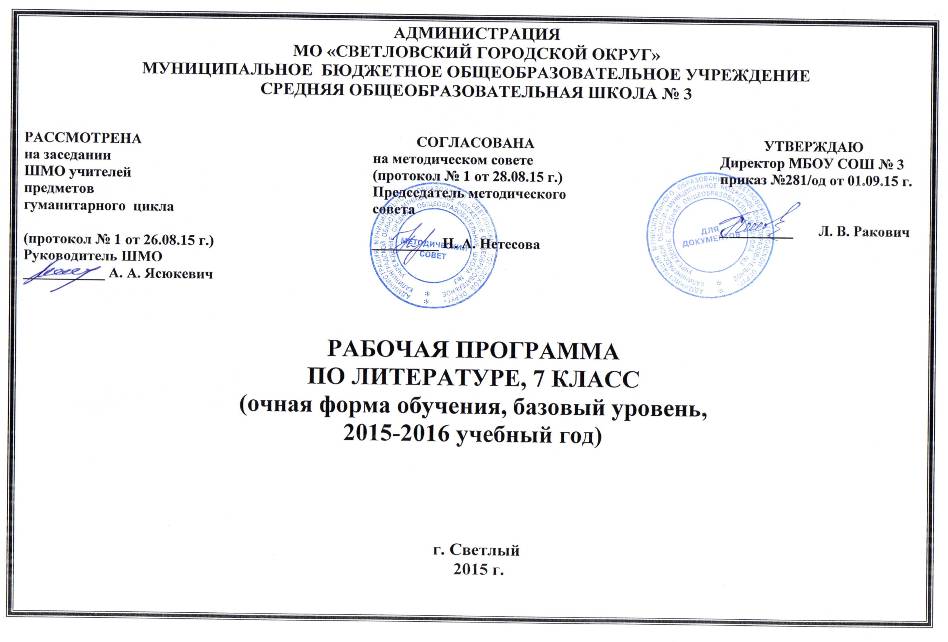  Пояснительная запискаДанная программа составлена на основе Федерального компонента государственного стандарта среднего (полного) общего образования (базовый уровень), одобренного решением коллегии Минобразования России и Президиума Российской академии образования от 23 декабря 2003 г. №21/12, утвержденным приказом Минобразования России «Об утверждении федерального компонента государственных стандартов начального общего, основного общего и среднего (полного) общего образования» от 5 марта 2004 года,   Федерального базисного учебного плана для образовательных учреждений Российской Федерации   и «Программы  общеобразовательных учреждений. Литература» под ред. В.Я.Коровиной  - М., Просвещение, 2009.                                                                                                                                                                    На изучение литературы в 7 классе отводится 70 часов (из расчета 2 часа в неделю).   Рабочая программа является адаптированной, так как в классе обучаются дети с ОВЗ. В связи с этим необходимо ввести коррекционно-развивающий компонент для этих обучающихся.Основные направления коррекционно-развивающей работыСовершенствование  сенсомоторного развитияКоррекция отдельных сторон психической деятельностиРазвитие основных мыслительных операцийРазвитие различных видов мышленияКоррекция нарушений в развитии эмоционально-личностной сферыРазвитие речи, овладение техникой речиРасширение представлений об окружающем мире и обогащение словаря. Коррекция индивидуальных пробелов в знаниях. Содержание коррекционно-развивающего компонента в сфере развития жизненной компетенции для  детей с ОВЗ.Развитие представлений о собственных возможностях и ограничениях, о насущно необходимом жизнеобеспеченииОвладение социально-бытовыми умениями, используемыми в повседневной жизниОвладение навыками коммуникацииДифференциация и осмысление картины мираДифференциация и осмысление своего социального окружения, принятых ценностей и социальных ролей.         Основное общее образование в современных условиях призвано обеспечить функциональную грамотность и социальную адаптацию обучающихся на основе приобретения ими компетентностного опыта в сфере учения, познания, профессионально-трудового выбора, личностного развития, ценностных ориентаций и смыслотворчества. Это предопределяет направленность целей обучения на формирование компетентной личности, способной к жизнедеятельности и самоопределению в информационном обществе, ясно представляющей свои потенциальные возможности, ресурсы и способы реализации выбранного жизненного пути.Главной целью основного общего образования является развитие ребенка как компетентной личности путем включения его в различные виды ценностной человеческой деятельности: учеба, познание, коммуникация, профессионально-трудовой выбор, личностное саморазвитие, ценностные ориентации, поиск смыслов жизнедеятельности. С этих позиций обучение рассматривается как процесс овладения не только определенной суммой знаний и системой соответствующих умений и навыков, но и как процесс овладения компетенциями. Это определило цели обучения литературе:– осмысление литературы как особой формы культурной традиции;– формирование эстетического вкуса как ориентира самостоятельной читательской деятельности;– формирование и развитие умений грамотного и свободного владения устной и письменной речью;– формирование эстетических и теоретико-литературных понятий как условие полноценного восприятия, анализа и оценки литературно-художественных произведений.На основании требований Государственного образовательного стандарта 2004 г. в содержании рабочей программы предполагается реализовать актуальные в настоящее время компетентностный, личностно ориентированный,  деятельностный подходы, которые определяют задачи обучения: приобретение знаний по чтению и анализу художественных произведений с привлечением базовых литературоведческих понятий и необходимых сведений по истории литературы; овладение способами правильного, беглого и выразительного чтения вслух художественных и учебных текстов, в том числе и чтению наизусть; устного пересказа (подробному, выборочному, сжатому, от другого лица, художественному) – небольшого отрывка, главы, повести, рассказа, сказки; свободному владению монологической и диалогической речью в объеме изучаемых произведений; научиться развернутому ответу на вопрос, рассказу о литературном герое, характеристике героя; отзыву на самостоятельно прочитанное произведение; способами свободного владения письменной речью; освоение лингвистической, культурологической, коммуникативной компетенций.Таким образом, компетентностныйподходк созданию рабочей программы обеспечивает взаимосвязанное развитие и совершенствование ключевых, общепредметных и предметных компетенций.Принципы отбора содержания связаны с преемственностью целей образования на различных ступенях и уровнях обучения, логикой внутрипредметных связей, а также с возрастными особенностями развития учащихся.Личностная ориентация образовательного процесса выявляет приоритет воспитательных и развивающих целей обучения. Способность учащихся понимать причины и логику развития литературных процессов открывает возможность для осмысленного восприятия всего разнообразия мировоззренческих, социокультурных систем, существующих в современном мире. Система учебных занятий призвана способствовать развитию личностной самоидентификации, гуманитарной культуры школьников, их приобщению к ценностям национальной и мировой культуры, усилению мотивации к социальному познанию и творчеству, воспитанию личностно и общественно востребованных качеств, в том числе гражданственности, толерантности.Деятельностный подход отражает стратегию современной образовательной политики: необходимость воспитания человека и гражданина, интегрированного в современное ему общество, нацеленного на совершенствование этого общества. Система уроков сориентирована не столько на передачу «готовых знаний», сколько на формирование активной личности, мотивированной к самообразованию, обладающей достаточными навыками и психологическими установками к самостоятельному поиску, отбору, анализу и использованию информации. Это поможет выпускнику адаптироваться в мире, где объем информации растет в геометрической прогрессии, где социальная и профессиональная успешность напрямую зависят от позитивного отношения к новациям, самостоятельности мышления и инициативности, от готовности проявлять творческий подход к делу, искать нестандартные способы решения проблем, от готовности к конструктивному взаимодействию с людьми.Основой целеполагания является обновление требований к уровню подготовки выпускников в системе гуманитарного образования, отражающее важнейшую особенность педагогической концепции государственного стандарта – переход от суммы «предметных результатов» (то есть образовательных результатов, достигаемых в рамках отдельных учебных предметов) к межпредметным и интегративным результатам. Такие результаты представляют собой обобщенные способы деятельности, которые отражают специфику не отдельных предметов, а ступеней общего образования. В государственном стандарте они зафиксированы как общие учебные умения, навыки и способы человеческой деятельности, что предполагает повышенное внимание к развитию межпредметных связей курса литературы.Дидактическая модель обучения и педагогические средства отражают модернизацию основ учебного процесса, их переориентацию на достижение конкретных результатов в виде сформированных умений и навыков учащихся, обобщенных способов деятельности. Формирование целостных представлений о литературе будет осуществляться в ходе творческой деятельности учащихся на основе личностного осмысления литературных фактов и явлений. Особое внимание уделяется познавательной активности учащихся, их мотивированности к самостоятельной учебной работе. Это предполагает все более широкое использование нетрадиционных форм уроков, в том числе методики деловых и ролевых игр, проблемных дискуссий, межпредметных интегрированных уроков и т. д.Стандарт ориентирован на воспитание школьника – гражданина и патриота России, развитие духовно-нравственного мира школьника, его национального самосознания. Эти положения нашли отражение в содержании уроков. В процессе обучения должно быть сформировано умение формулировать свои мировоззренческие вгляды и на этой основе – воспитание гражданственности и патриотизма. ТРЕБОВАНИЯ К УРОВНЮ ПОДГОТОВКИ УЧАЩИХСЯ ЗА КУРС ЛИТЕРАТУРЫ 7 КЛАССАВ результате изучения литературы ученик должен знать:содержание литературных произведений, подлежащих обязательному изучению;наизусть стихотворные тексты и фрагменты прозаических текстов, подлежащих обязательному изучению (по выбору);основные факты жизненного и творческого пути писателей-классиков;основные теоретико-литературные понятия;уметь:работать с книгой определять принадлежность художественного произведения к одному из литературных родов и жанров;выявлять авторскую позицию; выражать свое отношение к прочитанному;выразительно читать произведения (или фрагменты), в том числе выученные наизусть,соблюдая нормы литературного произношения;владеть различными видами пересказа; с изученным произведением;участвовать в диалоге по прочитанным произведениям, понимать чужую точку зрения и аргументировано отстаивать свою;Нормы оценки Оценка устных ответов учащихсяПри оценке устных ответов следует руководствоваться следующими основными критериями в пределах программы.Оценкой «5» оценивается ответ, обнаруживающий прочные знания и глубокое понимание текста изученного произведения; умение объяснить взаимосвязь событий, характер, поступки героев и роль художественных средств в раскрытии идейно-эстетического содержания произведения; умение пользоваться теоретико-литературными знаниями и навыками разбора при анализе художественного произведения, привлекать текст для аргументации своих выводов; свободное владение монологической литературной речью.Оценкой «4» оценивается ответ, который показывает прочное знание и достаточно глубокое понимание текста изучаемого произведения; умения объяснять взаимосвязь событий, характер, поступки героев и роль основных художественных средств в раскрытии идейно-эстетического содержания произведения; умение пользоваться основными теоретико-литературными знаниями и навыками при анализе прочитанных произведений; умение привлекать текст произведения для обоснования своих выводов; хорошее владение монологической речью. Однако допускаются две неточности в ответе.Оценкой «3» оценивается ответ, свидетельствующий в основном  о знании и понимании текста изученного произведения; умение объяснить взаимосвязь основных событий, характеры и поступки героев и роль важнейших художественных средств в раскрытии идейно-художественного содержания произведения; знания основных вопросов теории, не недостаточным умением пользоваться этими знаниями при анализе произведений; ограниченных навыков разбора и недостаточном умении привлекать текст произведений для подтверждения своих выводов. Допускается несколько ошибок в содержании ответа, недостаточно свободное владение монологической речью, ряд недостатков в композиции и языке ответа, несоответствие уровня чтения нормам, установленным для данного класса.Оценкой «2» оценивается ответ, обнаруживающий незнание существенных вопросов содержания произведения, неумение объяснять поведение и характеры основных героев и роль важнейших художественных средств в раскрытии идейно-эстетического содержания произведения, незнание элементарных теоретико-литературных понятий; слабое владение монологической  литературной речью и техникой чтения, бедность выразительных средств языка. Оценкой «1» оценивается ответ, показывающий полное незнание содержания произведения и непонимание основных вопросов, предусмотренных программой; неумение построить монологическое высказывание, низкий уровень техники чтения. Оценка за сочинение.Оценка за сочинениеСОДЕРЖАНИЕ ПРОГРАММЫВведениеИзображение человека как важнейшая идейно-нравственная проблема литературы. Взаимосвязь характеров и обстоятельств в художественном произведении. Труд писателя, его позиция, отношение к несовершенству мира и стремление к нравственному и эстетическому идеалуУстное народное творчествоПредания. Поэтическая автобиография народа. Устный рассказ об исторических событиях. «Воцарение Ивана Грозного», «Сороки-Ведьмы», «Петр и плотник».Былины. «ВольгаиМикулаСелянинович». Воплощение в былине нравственных свойств русского народа, прославление мирного труда. Микула — носитель лучших человеческих качеств (трудолюбие, мастерство, чувство собственного достоинства, доброта, щедрость, физическая сила).Киевский цикл былин. «Илья Муромец и Соловей-разбойник». Бескорыстное служение Родине и народу, мужество, справедливость, чувство собственного достоинства — основные черты характера Ильи Муромца. (Изучается одна былина по выбору.) Для внеклассного чтения.Новгородский цикл былин. «Садко». Своеобразие былины. Поэтичность. Тематическое различие Киевского и Новгородского циклов былин. Своеобразие былинного стиха. Собирание былин. Собиратели. (Для самостоятельного чтения.)«Калевала» — карело-финский мифологический эпос. Изображение жизни народа, его национальных традиций, обычаев, трудовых будней и праздников. Кузнец Ильмаринен и ведьма Лоухи как представители светлого и темного миров карело-финских эпических песен (Для внеклассного чтения).Теория литературы. Предание (развитие представлений). Гипербола (развитие представлений). Былина. Руны. Мифологический эпос (начальные представления).Пословицы и поговорки. Народная мудрость пословиц и поговорок. Выражение в них духа народного языка Сборники пословиц. Собиратели пословиц. Меткость и точность языка. Краткость и выразительность. Прямой и переносный смысл пословиц. Пословицы народов мира. Сходство и различия пословиц разных стран мира на одну тему (эпитеты, сравнения, метафоры).Теория литературы. Героический эпос, афористические жанры фольклора. Пословицы, поговорки (развитие представлений)Из древнерусской литературы«Поучение» Владимира Мономаха (отрывок), «Повесть о Петре и Февронии Муромских». Нравственные заветы Древней Руси. Внимание к личности, гимн любви и верности.Теория литературы. Поучение (начальные представления).«Повесть временных лет». Отрывок «О пользе книг». Формирование традиции уважительного отношения к книге.Теория литературы. Летопись (развитие представлений).Из русской литературы XVIII векаМихаил Васильевич Ломоносов. Краткий рассказ об ученом и поэте.«К статуе Петра Великого», «Ода на день восшествия на Всероссийский престол ея Величества государыни Императрицы Елисаветы Петровны 1747 года» (отрывок). Уверенность Ломоносова в будущем русской науки и ее творцов. Патриотизм. Призыв к миру. Признание труда, деяний на благо Родины важнейшей чертой гражданина.Теория литературы. Ода (начальные представления).Гавриил Романович Державин. Краткий рассказ о поэте. «Река времен в своем стремленьи...», «На птичку...», «Признание». Размышления о смысле жизни, о судьбе. Утверждение необходимости свободы творчества.Из русской литературы XIX векаАлександр Сергеевич Пушкин. Краткий рассказ о писателе.«Полтава» («Полтавский бой»), «Медный всадник» (вступление «На берегу пустынных волн...»), «Песнь о вещем Олеге». Интерес Пушкина к истории России. Мастерство в изображении Полтавской битвы, прославление мужества и отваги русских солдат. Выражение чувства любви к Родине. Сопоставление полководцев (Петра I и Карла XII). Авторское отношение к героям. Летописный источник «Песни о вещем Олеге». Особенности композиции. Своеобразие языка. Смысл сопоставления Олега и волхва. Художественное воспроизведение быта и нравов Древней Руси.Теория литературы. Баллада (развитие представлений).«Борис Годунов» (сцена вЧудовом монастыре). Образ летописца как образ древнерусского писателя. Монолог Пимена: размышления о труде летописца как о нравственном подвиге. Истина как цель летописного повествования и как завет будущим поколениям.«Станционный смотритель». Изображение «маленького человека», его положения в обществе. Пробуждение человеческого достоинства и чувства протеста. Трагическое и гуманистическое в повести.Теория литературы. Повесть (развитие представлений).Михаил Юрьевич Лермонтов. Краткий рассказ о поэте.«Песня про царя Ивана Васильевича, молодого опричника и удалого купца Калашникова». Поэма об историческом прошлом Руси. Картины быта XVI века, их значение для понимания характеров и идеи поэмы. Смысл столкновения Калашникова с Кирибеевичем и Иваном Грозным. Защита Калашниковым человеческого достоинства, его готовность стоять за правду до конца.Особенности сюжета поэмы. Авторское отношение к изображаемому. Связь поэмы с произведениями устного народного творчества. Оценка героев с позиций народа. Образы гусляров. Язык и стих поэмы.«Когда волнуется желтеющая нива...», «Молитва», «Ангел»Стихотворение «Ангел» как воспоминание об идеальной гармонии, о «небесных» звуках, оставшихся в памяти души, переживание блаженства, полноты жизненных сил, связанное с красотой природы и ее проявлений. «Молитва» («В минуту жизни трудную...») — готовность ринуться навстречу знакомым гармоничным звукам, символизирующим ожидаемое счастье на земле.Теория литературы. Фольклоризм литературы (развитие представлений).Николай Васильевич Гоголь. Краткий рассказ о писателе ■«Тарас Бульба». Прославление боевого товарищества, осуждение предательства. Героизм и самоотверженность Тараса и его товарищей-запорожцев в борьбе за освобождение родной земли. Противопоставление Остапа Андрию, смысл этого противопоставления. Патриотический пафос повести.Особенности изображения людей и природы в повести.Теория литературы. Историческая и фольклорная основа произведения. Роды литературы: эпос (развитие понятия).Литературный герой (развитие понятия).Иван Сергеевич Тургенев. Краткий рассказ о писателе.«Бирюк». Изображение быта крестьян, авторское отношение к бесправным и обездоленным. Мастерство в изображении пейзажа. Художественные особенности рассказа.Стихотворения в прозе. «Русский язык». Тургенев о богатстве и красоте русского языка. Родной язык как духовная опора человека. «Близнецы», «Два богача».Нравственность и человеческие взаимоотношения. Теория литературы. Стихотворения в прозе.Николай Алексеевич Некрасов. Краткий рассказ о писателе.«Русские женщины» («Княгиня Трубецкая»), Историческая основа поэмы. Величие духа русских женщин, отправившихся вслед за осужденными мужьями в Сибирь. Художественные особенности исторических поэм Некрасова.«Размышления у парадного подъезда». Боль поэта за судьбу народа. Своеобразие некрасовской музы. (Для чтения и обсуждения.)Теория литературы. Поэма (развитие понятия). Трехсложные размеры стиха (развитие понятия).Алексей Константинович Толстой. Слово о поэте.Исторические баллады «Василий Шибанов» и «Михайло Репнин». Воспроизведение исторического колорита эпохи. Правда и вымысел. Тема древнерусского «рыцарства», противостоящего самовластию.Смех сквозь слезы, или «Уроки Щедрина»Михаил Евграфович Салтыков-Щедрин. Краткий рассказ о писателе.«Повесть о том, как один мужик двух генералов прокормил». Нравственные пороки общества. Паразитизм генералов, трудолюбие и сметливость мужика. Осуждение покорности мужика. Сатира в «Повести...».«Дикий помещик». Для самостоятельного чтения.Теория литературы. Гротеск (начальные представления).Лев Николаевич Толстой. Краткий рассказ о писателе.«Детство». Главы из повести: «Классы», «Наталья Савишна», «Матап» и др. Взаимоотношения детей и взрослых. Проявления чувств героя, беспощадность к себе, анализ собственных поступков.Теория литературы. Автобиографическое художественное произведение (развитие понятия). Герой-повествователь (развитие понятия).Иван Алексеевич Бунин. Краткий рассказ о писателе.«Цифры». Воспитание детей в семье. Герой рассказа: сложность взаимопонимания детей и взрослых. «Лапти». Душевное богатство простого крестьянина.Смешное и грустное рядом, или «Уроки Чехова» Антон Павлович Чехов. Краткий рассказ о писателе. «Хамелеон». Живая картина нравов. Осмеяние трусости и угодничества. Смысл названия рассказа. «Говорящие фамилии» как средство юмористической характеристики.«Злоумышленник», «Размазня». Многогранность комического в рассказах А. П. Чехова. (Для чтения и обсуждения.)Теория литературы. Сатира и юмор как формы комического (развитие представлений).«Край ты мой, родимый край!»Стихотворения русских поэтов XIX века о родной природе.В. Жуковский. «Приход весны»; И. Бунин. «Родина»; А. К. Толстой. «Край ты мой, родимый край...», «Благовест». Поэтическое изображение родной природы и выражение авторского настроения, миросозерцания.Из русской литературы XX векаМаксим Горький. Краткий рассказ о писателе.«Детство». Автобиографический характер повести. Изображение «свинцовых мерзостей жизни». Дед Каши-рин. «Яркое, здоровое, творческое в русской жизни» (Алеша, бабушка, Цыганок, Хорошее Дело). Изображение быта и характеров. Вера в творческие силы народа.«Старуха Изергиль» («Легенда о Данко»).Теория литературы. Понятие о теме и идее произведения (начальные представления). Портрет как средство характеристики героя.Владимир Владимирович Маяковский. Краткий рассказ о писателе.«Необычайное приключение, бывшее с Владимиром Маяковским летом на даче». Мысли автора о роли поэзии в жизни человека и общества. Своеобразие стихотворного ритма, словотворчество Маяковского.«Хорошее отношение к лошадям». Два взгляда на мир: безразличие, бессердечие мещанина и гуманизм, доброта, сострадание лирического героя стихотворения.Теория литературы. Лирический герой (начальные представления). Обогащение знаний о ритме и рифме. Тоническое стихосложение (начальные представления) Леонид Николаевич Андреев. Краткий рассказ о писателе.«Кусака». Чувство сострадания к братьям нашим меньшим, бессердечие героев. Гуманистический пафос произведения.Андрей Платонович Платонов. Краткий рассказ о писателе.«Юшка». Главный герой произведения, его непохожесть на окружающих людей, душевная щедрость. Любовь и ненависть окружающих героя людей. Юшка — незаметный герой с большим сердцем. Осознание необходимости сострадания и уважения к человеку. Неповторимость и ценность каждой человеческой личности.«В прекрасном и яростном мире». Труд как нравственное содержание человеческой жизни. Идеи доброты, взаимопонимания, жизни для других. Своеобразие языка прозы Платонова (для самостоятельного чтения).Борис Леонидович Пастернак. Слово о поэте. «Июль», «Никого не будет в доме...». Картины природы, преображенные поэтическим зрением Пастернака. Сравнения и метафоры в художественном мире поэта.На дорогах войныИнтервью с поэтом — участником Великой Отечественной войны. Героизм, патриотизм, самоотверженность, трудности и радости грозных лет войны в стихотворениях поэтов — участников войны: А. Ахматовой, К. Симонова, А. Твардовского, А. Суркова, Н. Тихонова и др. Ритмы и образы военной лирики.Теория литературы. Публицистика. Интервью как жанр публицистики (начальные представления).Федор Александрович Абрамов. Краткий рассказ о писателе. «О чем плачут лошади». Эстетические и нравственно-экологические проблемы, поднятые в рассказе.Теория литературы. Литературные традиции.Евгений Иванович Носов. Краткий рассказ о писателе.«Кукла» («Акимыч»), «Живое пламя». Сила внутренней, духовной красоты человека. Протест против равнодушия, бездуховности, безразличного отношения к окружающим людям, природе. Осознание огромной роли прекрасного в душе человека, в окружающей природе. Взаимосвязь природы и человека.Юрий Павлович Казаков. Краткий рассказ о писателе.«Тихое утро». Взаимоотношения детей, взаимопомощь, взаимовыручка. Особенности характера героев — сельского и городского мальчиков, понимание окружающей природы. Подвиг мальчика и радость от собственного доброго поступка.«Тихая моя Родина»Стихотворения о Родине, родной природе, собственном восприятии окружающего (В. Брюсов, Ф. Сологуб, С. Есенин, Н. Заболоцкий, Н. Рубцов). Человек и природа. Выражение душевных настроений, состояний человека через описание картин природы. Общее и индивидуальное в восприятии родной природы русскими поэтами.Александр Трифонович Твардовский. Краткий рассказ о поэте.«Снега потемнеют синие...», «Июль — макушка лета...», «На дне моей жизни...». Размышления поэта о взаимосвязи человека и природы, о неразделимости судьбы человека и народа.Теория литературы. Лирический герой (развитие понятия).Дмитрий  Сергеевич Лихачев.   «Земля родная»(главы из книги). Духовное напутствие молодежи.Теория литературы. Публицистика (развитие представлений). Мемуары как публицистический жанр (начальные представления).Писатели улыбаются, или Смех Михаила ЗощенкоМ. Зощенко. Слово о писателе. Рассказ Беда». Смешное и грустное в рассказах писателя/ Песни на слова русских поэтов XX века А. Вертинский.   «Доченьки»;   И. Гофф.   «Русское поле»; Б. Окуджава. «По смоленской дороге...». Лирические размышления о жизни, быстро текущем времени. Светлая грусть переживаний.Из литературы народов РоссииРасул Гамзатов. Краткий рассказ о дагестанском поэте.«Опять за спиною родная земля...», «Я вновь пришел сюда и сам не верю...» (из цикла «Восьмистишия»), «О моей Родине».Возвращение к истокам, основам жизни. Осмысление зрелости собственного возраста, зрелости общества, дружеского расположения к окружающим людям разных национальностей. Особенности художественной образности дагестанского поэта.Из зарубежной литературыРоберт Берне. Особенности творчества.«Честная бедность». Представления народа о справедливости и честности. Народно-поэтический характер произведения.Джордж Гордон Байрон. «Ты кончил жизни путь, герой!». Гимн герою, павшему в борьбе за свободу Родины.Японские хокку (трехстишия). Изображение жизни природы и жизни человека в их нерасторжимом единстве на фоне круговорота времен года. Поэтическая картина, нарисованная одним-двумя штрихами.Теория литературы. Особенности жанра хокку (хайку).О. Генри. «Дары волхвов». Сила любви и преданности. Жертвенность во имя любви. Смешное и возвышенное в рассказе.Рей Дуглас Брэдбери. «Каникулы».Фантастические рассказы Рея Брэдбери как выражение стремления уберечь людей от зла и опасности на Земле. Мечта о чудесной победе добра. УЧЕБНО-ТЕМАТИЧЕСКИЙ ПЛАН. ОБЩАЯ ИНФОРМАЦИЯПримечание. В течение учебного года могут передвигаться сроки проведения уроков в связи с непредвиденными обстоятельствами (болезнью учителя, карантином, техногенными причинами и т. д.). Домашнее заданиеявляется примерным – оно может варьироваться в связи с учетом степени усвоения обучающимися учебного материала.Календарно-тематическое планирование на 2015-2016 учебный годОценка Содержание и речьГрамотность «5»Ставится за сочинение:Глубоко и аргументировано,  в соответствии с планом,  раскрывающее тему, свидетельствующее об отличном знании текста произведения и других материалов, необходимых для раскрытия, умения целенаправленно анализировать материал, делать выводы и обобщения; стройное по композиции, логичное и последовательное в изложении мыслей; написанное правильным литературным языком и стилистически соответствующее содержанию; допускается незначительная неточность в содержании, 1-2 речевых недочета.Допускается: 1 орфографическая или 1 пунктуационная ошибка, или 1 грамматическая ошибка.«4»Ставится за сочинение:Достаточно полно и убедительно, в соответствии с планом, раскрывающее тему, обнаруживающее хорошее знание литературного материала и др. источников по теме сочинения и умения пользоваться ими для обоснования своих мыслей, а также делать выводы и обобщения. Логическое и последовательное изложение содержания; написанное правильным литературным языком, стилистически соответствующее содержанию. Допускаются 2-3 неточных в содержании, незначительных отклонения от темы, а также не более 3-4 речевых недочетов.Допускается:2 орфографических и 2 пунктуационных, или 1 орфографическая и 3 пунктуационных, или 4 пунктуационных ошибки при отсутствии орфографических ошибок, а также 2 грамматические ошибки.«3»Ставится за сочинение:В котором: в главном и основном раскрывается тема, в целом дан верный, но однотипный или недостаточно полный ответ на тему, допущены отклонения от нее или отдельные ошибки в изложении фактического материала; обнаруживается недостаточное умение делать выводы и обобщения; материал излагается достаточно логично, но имеются отдельные нарушения в последовательности выражения мыслей; обнаруживается владения основами письменной речи; в работе имеется не более 4-х недочетов в содержании и 5 речевых недочетов.Допускается:4 орфографические и 4 пунктуационные ошибки, или 3 орфографические и 5 пунктуационных ошибок, или 7 пунктуационных при отсутствии орфографических ошибок (в 5кл. – 5 орфографических и 4 пунктуационных), а также 4 грамматические ошибки«2»Ставится за сочинение:Которое не раскрывает тему, не соответствует плану, свидетельствует о поверхностном знании текста произведения, состоит из путанного пересказа отдельных событий, без выводов и обобщений, или из общих положений, не опирающихся на текст; характеризуется случайным расположением материала, отсутствием связи между частями; отличается бедностью словаря, наличием грубых речевых ошибок.Допускается:7 орфографических и 7 пунктуационных ошибок, или 6 орфографических и 8 пунктуационных ошибок, 5 орфографических  и 9 пунктуационных ошибок,8 орфографических и 6 пунктуационных ошибок, а также 7 грамматических ошибокСодержание.Количество часовКоличество уроков контроляДата проведения уроков контроляВведение1Устное народное творчество.5Из древнерусской литературы.31Из русской литературы XVIII века2Из русской литературы XIX века.302Из русской литературы XX века.221Зарубежная литература.71Всего705Предмет ЛитератураКлассы 7а Учитель Молоденкова А..И.Количество часов в год70 Из них:Контрольных работ5СочиненийИзложенийКоличество часов в неделю2ПрограммаПрограммы общеобразовательных учреждений. Литература» под ред. В.Я.Коровиной  - М., Просвещение, 2009.   Учебный комплекс для учащихся:1.Коровина В.Я. и др. Литература: Учебник-хрестоматия для 7 класса: В 2ч. - М.: Просвещение, 2008.2.Коровина В.Я. и др. Читаем, думаем, спорим ...: Дидактический материал по литературе: 7 класс. - М.: Просвещение, 2008Дополнительная литература1.Золотарёва И. В., Егорова Н. В. Поурочные разработки по литературе.7 класс.– Москва: «Вако»,  2008.2.Аркин И.И. Уроки литературы в 7-8 классах: Практическая методика: Кн. для учителя. - М.: Просвещение, 2008.                                                                                                                                                                                                                          3.Беляева Н.В. Уроки изучения лирики в школе: Теория и практика дифференцированного подхода к учащимся: Книга для учителя литературы / Н.В. Беляева. - М.: Вербум, 2004.4. Демиденко Е.Л. Новые контрольные и проверочные работы по литературе. 5-9 классы. - М.: Дрофа, 2006.5.  Колокольцев Е.Н. Альбом иллюстраций: Литература: 7 класс. - М.: Просвещение, 2005.6.Коровина В.Я., Збарский И.С. Литература: Методические советы: 7 класс. - М.: Просвещение, 2006.7. Гурьянская Б.И., Холодкова Л.А. и др. Литература в 7 классе: Урок за уроком. - М.: ООО ТИД «Русское слово – PC», 2000.  Электронные источники информацииЭлектронные пособия:Электронные источники информации1.Литература: 7 класс: Фонохрестоматия: Электронное учебное пособие на CD-ROM /Сост. В.Я.Коровина, В.П..Журавлев, В.И.Коровин. - М.: Просвещение, 2008.                                                                                       2.Уроки литературы в 7 классе. Издательство Кирилла и Мефодия.Электронные источники информацииИнтернет-ресурсы:Электронные источники информации1. http://school-collection.edu.ru/catalog/pupil/?subject=8 2. Сеть творческих учителей http://www.it-n.ru/3.  http://rus.1september.ru/topic.php?TopicID=1&Page4. http://www.openclass.ru/            Нормативные документызакон «Об образовании»Нормативные документыприказ Минобразования России от 05.03.2004 г. № 1089 «Об утверждении федерального компонента государственных образовательных стандартов начального общего, основного общего и среднего (полного) общего образования»Нормативные документыписьмо Минобразования России от 20.02.2004 г. № 03-51-10/14-03 «О введении федерального компонента государственных образовательных стандартов начального общего, основного общего и  среднего (полного) общего образования»Нормативные документыПриказ Минобразования России от 09.03.2004 г. № 1312 «Об утверждении федерального базисного учебного плана и примерных учебных планов для общеобразовательных учреждений РФ, реализующих программы общего образования»Нормативные документыПисьмо Минобразования России от 07.07.2005 г. «О примерных программах по учебным предметам федерального базисного учебного плана»Нормативные документыФедеральный компонент государственного стандарта общего образованияНормативные документыПримерные программы по учебным предметам федерального базисного учебного плана№ урокаТема урокаЭлементы содержания изучаемого материала в соответствии с ФГОСЭлементы содержания изучаемого материала в соответствии с ФГОСФормируемые УУДФормируемые УУДДомашнее заданиеТип урокаДата проведения№ урокаТема урокаЭлементы содержания изучаемого материала в соответствии с ФГОСЭлементы содержания изучаемого материала в соответствии с ФГОСПредметныеМетапредметные и личностныеВВЕДЕНИЕ (1 ч.)ВВЕДЕНИЕ (1 ч.)ВВЕДЕНИЕ (1 ч.)ВВЕДЕНИЕ (1 ч.)ВВЕДЕНИЕ (1 ч.)ВВЕДЕНИЕ (1 ч.)ВВЕДЕНИЕ (1 ч.)ВВЕДЕНИЕ (1 ч.)ВВЕДЕНИЕ (1 ч.)1.Введение. Изображение человека как важнейшая идейно-нравственная проблема литературы.Влияние литературы на формирование в человеке нравственного и эстетического чувства; литература как искусство слова, формирующее в человеке понятия добра и зла, истины, красоты, справедливости, совести, дружбы, любви, дома, семьи, свободы и ответственностиВлияние литературы на формирование в человеке нравственного и эстетического чувства; литература как искусство слова, формирующее в человеке понятия добра и зла, истины, красоты, справедливости, совести, дружбы, любви, дома, семьи, свободы и ответственностиЗнать: образную природу словесного искусства.Уметь: составлять тезисы и план прочитанного. Уметь: самостоятельно делать выводы, создавать свои художественные образы.Владение монологической и диалогической речьюПознавательные: уметь искать и выделять необходимую информацию из учебника, определять понятия, создавать обобщения.Регулятивные: выбирать действия в соответствии с поставленной задачей.Коммуникативные: уметь ставить вопросы и обращаться за помощью к учебной литературеЛичностные:формирование «стартовой» мотивации к обучениюПрочитать статью «Предания»,ответить на вопросыУрок «открытия» нового знания01.09УСТНОЕ НАРОДНОЕ ТВОРЧЕСТВО (5 ч)УСТНОЕ НАРОДНОЕ ТВОРЧЕСТВО (5 ч)УСТНОЕ НАРОДНОЕ ТВОРЧЕСТВО (5 ч)УСТНОЕ НАРОДНОЕ ТВОРЧЕСТВО (5 ч)УСТНОЕ НАРОДНОЕ ТВОРЧЕСТВО (5 ч)УСТНОЕ НАРОДНОЕ ТВОРЧЕСТВО (5 ч)УСТНОЕ НАРОДНОЕ ТВОРЧЕСТВО (5 ч)УСТНОЕ НАРОДНОЕ ТВОРЧЕСТВО (5 ч)УСТНОЕ НАРОДНОЕ ТВОРЧЕСТВО (5 ч)2.Предания как поэтическая автобиография народа. Исторические события в преданиях.Предания как поэтическая автобиография народа. Исторические события в преданиях. Предания об Иване Грозном и Петре 1.Знать: образную природу словесного искусства.Уметь: составлять тезисы и план прочитанного; владеть различными видами пересказа. Уметь: самостоятельно делать выводы, создавать свои художественные образы.Знать: образную природу словесного искусства.Уметь: составлять тезисы и план прочитанного; владеть различными видами пересказа. Уметь: самостоятельно делать выводы, создавать свои художественные образы.Познавательные: уметь осмысленно читать и объяснять значение прочитанного, выбирать текст для чтения в зависимости от поставленной цели, определять понятия.Регулятивные: выполнять учебные действия в громко речевой и умственной формах, использовать речь для регуляции своих действий, устанавливать причинно-следственные связи.Коммуникативные: строить монологические высказывания, овладеть умениями диалогической речиЛичностные:формирование целостного, социально ориентированного взгляда на мир в единстве и разнообразии природы, народов, культур и религийПрочитать статью «Былины», выполнить задание 2Урок «открытия нового знания05.093.Понятие о былине. «Вольга и Микула Селянинович».Понятие о былине. Собирание былин. Собиратели. «Вольга и Микула Селянинович». Нравственные идеалы русского народа в образе главного героя. Прославление мирного труда.  Своеобразие ритмико-мелодической организации былиныЗнать: своеобразие былин как героических песен эпического характера.Уметь: воспринимать и анализировать поэтику былин. Уметь: самостоятельно проводить исследование художественного своеобразия былинСвободная работа с поэтическими фольклорными текстамиЗнать: своеобразие былин как героических песен эпического характера.Уметь: воспринимать и анализировать поэтику былин. Уметь: самостоятельно проводить исследование художественного своеобразия былинСвободная работа с поэтическими фольклорными текстамиПознавательные: уметь устанавливать аналогии, ориентироваться в разнообразии способов решения задач.Регулятивные: формулировать и удерживать учебную задачу, планировать и регулировать свою деятельность.Коммуникативные: уметь формулировать собственное мнение и свою позицию: осознанно использовать речевые средства в соответствии с задачей коммуникации, для выражения своих чувств, мыслей и потребностей, владеть устной и письменной речью, монологической контекстной речьюЛичностные:формирование этических чувств, доброжелательности и эмоционально-нравственной отзывчивостиПодготовить рассказ о былинных богатырях, выписать гиперболыУрок «открытия» нового знания07.094Киевский цикл былин. «Илья Муромец и Соловей разбойник». Новгородский цикл былин.. «Садко»Киевский цикл былин. «Илья Муромец и Соловей разбойник». Черты характера Ильи Муромца.  Новгородский цикл былин. «Садко». Своеобразие былин. Поэтичность языкаЗнать: своеобразие былин как героических песен эпического характера.Уметь: воспринимать и анализировать поэтику былинУметь: самостоятельно проводить исследование художественного своеобразия былинСвободная работа с поэтическими фольклорными текстамиЗнать: своеобразие былин как героических песен эпического характера.Уметь: воспринимать и анализировать поэтику былинУметь: самостоятельно проводить исследование художественного своеобразия былинСвободная работа с поэтическими фольклорными текстамиПознавательные: выделять и формулировать познавательную цель. Регулятивные: применять метод информационного поиска, в том числе с помощью компьютерных средств. Коммуникативные: устанавливать рабочие отношения, эффективно сотрудничать и способствовать продуктивной кооперацииЛичностные:формирование внутренней позиции школьника на основе поступков положительного героя, формирование нравственно-этической ориентации, обеспечивающей личностный моральный выборПодготовить рассказ об одном былинном богатыре,Урок «открытия» нового знания12.095.Героический эпос в мировой культуре. Карело-финский героический ческий эпос “Калевала”.Героический эпос в мировой культуре. Карело-финский мифологический эпос “Калевала”.Изображение в героическом зпосе карело-финовжизни народа, его национальных традиций, обычаев,  ,трудовых будней и праздниковЗнать: своеобразие карело-финского мифологического эпоса. Уметь: воспринимать и анализировать поэтику героического эпоса народа.Уметь: самостоятельно проводить исследование художественного своеобразия героического эпоса других народов.Знать: своеобразие карело-финского мифологического эпоса. Уметь: воспринимать и анализировать поэтику героического эпоса народа.Уметь: самостоятельно проводить исследование художественного своеобразия героического эпоса других народов.Познавательные: уметь искать и выделять необходимую информацию в предложенных текстах.Регулятивные: уметь выполнять учебные действия, планировать алгоритм ответа.Коммуникативные: уметь определять общую цель и пути ее достиженияЛичностные:формирование навыков исследовательской деятельности, готовности и способности вести диалог с другими людьми и достигать в нем взаимопониманияВыписать 10 пословиц на разные темы: о Родине, о матери, о семье, о дружбе и т. д.Урок общеметодической направленности14.096.Пословицы и поговорки.  Особенности смысла и языка пословиц.Пословицы и поговорки. Пословицы народов мира. Особенности смысла и языка пословиц.Знать: своеобразие, сборники пословиц.собирателей пословиц.Уметь: воспринимать и анализировать поэтику эпоса. Свободная работа с поэтическими текстами Уметь: самостоятельно проводить исследование Знать: своеобразие, сборники пословиц.собирателей пословиц.Уметь: воспринимать и анализировать поэтику эпоса. Свободная работа с поэтическими текстами Уметь: самостоятельно проводить исследование Познавательные: уметь устанавливать аналогии, ориентироваться в разнообразии способов решения задач. Регулятивные: формулировать и удерживать учебную задачу, планировать и регулировать свою деятельность. Коммуникативные: уметь формулировать собственное мнение и свою позицию: осознанно использовать речевые средства в соответствии с задачей коммуникации, для выражения своих чувств, мыслей и потребностей, владеть устной и письменной речью, монологической контекстной речью.Личностные:формирование этических чувств, доброжелательности и эмоционально-нравственной отзывчивостиНаписать рассказ по пословице (по выбору)Урок общеметодической направленности19.09ИЗ ДРЕВНЕРУССКОЙ ЛИТЕРАТУРЫ (3ч.)ИЗ ДРЕВНЕРУССКОЙ ЛИТЕРАТУРЫ (3ч.)ИЗ ДРЕВНЕРУССКОЙ ЛИТЕРАТУРЫ (3ч.)ИЗ ДРЕВНЕРУССКОЙ ЛИТЕРАТУРЫ (3ч.)ИЗ ДРЕВНЕРУССКОЙ ЛИТЕРАТУРЫ (3ч.)ИЗ ДРЕВНЕРУССКОЙ ЛИТЕРАТУРЫ (3ч.)ИЗ ДРЕВНЕРУССКОЙ ЛИТЕРАТУРЫ (3ч.)ИЗ ДРЕВНЕРУССКОЙ ЛИТЕРАТУРЫ (3ч.)ИЗ ДРЕВНЕРУССКОЙ ЛИТЕРАТУРЫ (3ч.)7. «Поучение» Владимира Мономаха «Повесть временных лет» (отрывок «О пользе книг»). Цели: раскрыть нравственную основу “Поучения” Владимира Мономаха: утверждение необходимости духовной преемственности поколений, высоких идеалов, таких как любовь к ближнему, милосердие, жертвенностьДревнерусская литература.  Поучение как жанр древнерусской литературы. «Поучение» Владимира Мономаха «Повесть временных лет» (отрывок «О пользе книг»). Нравственная основа  “Поучения” Владимира Мономаха: утверждение необходимости духовной преемственности поколений, высоких идеалов, таких как любовь к ближнему, милосердие, жертвенностьЗнать: основы христианской морали.Уметь: воспринимать и анализировать древнерусский текст. Уметь: самостоятельно делать выводы, строить рассуждения на нравственно-этические темы.Свободная работа с текстами; владение монологической и диалогической речьюЗнать: основы христианской морали.Уметь: воспринимать и анализировать древнерусский текст. Уметь: самостоятельно делать выводы, строить рассуждения на нравственно-этические темы.Свободная работа с текстами; владение монологической и диалогической речьюПознавательные: уметь извлекать необходимую информацию из прослушанного или прочитанного текста, узнавать, называть и определять объекты в соответствии с содержанием.Регулятивные: уметь анализировать текст жития; формировать ситуацию саморегуляции эмоциональных состояний, т. е. формировать операциональный опыт. Коммуникативные: уметь читать вслух и понимать прочитанноеЛичностные:формирование навыков самоанализа и самоконтроля, готовности и способности вести диалог с другими людьми и достигать в нем взаимопониманияСоставить наставление младшему братуУрок общеметодической направленности21.098.«Повесть о Петре и Февронии Муромских». Нравственные идеалы и заветы Древней Руси. Повесть о Петре и Февронии Муромских». Нравственные идеалы и заветы Древней Руси.Знать: проблематику повестиУмет ь: давать оценку действиям героев; раскрывать содержание понятий “вечный образ”,  “действительность”. Уметь: самостоятельно делать выводы, строить рассуждения на нравственно-этические темыЗнать: проблематику повестиУмет ь: давать оценку действиям героев; раскрывать содержание понятий “вечный образ”,  “действительность”. Уметь: самостоятельно делать выводы, строить рассуждения на нравственно-этические темыПознавательные: уметь извлекать необходимую информацию из прослушанного или прочитанного текста, узнавать, называть и определять объекты в соответствии с содержанием.Регулятивные: уметь анализировать текст жития; формировать ситуацию саморегуляции эмоциональных состояний, т. е. формировать операциональный опыт. Коммуникативные: уметь читать вслух и понимать прочитанное.Личностные: формирование навыков самоанализа и самоконтроля, готовности и способности вести диалог с другими людьми и достигать в нем взаимопониманияПроанализировать поступки героев повести, дать им оценкуУрок «открытия» нового знания26.099.Контрольная работа №1 по теме «Устное народное творчество и  древнерусская литература»Контрольная работана одну из тем:1.Народная мудрость в произведениях устного народного творчества.2.Художественные особенности русских былин или малых жанров Комбинированный урок фольклора.3.что воспевает народ в героическом эпосе?4.Нравственные идеалы и заветы Древней Руси.5.В чём значение древнерусской литературы для современного читателя?Знать: стили речиУмет ь: давать оценку действиям героев, определять тему сочинения, его план, создавать собственный текст на заданную тему. Уметь: самостоятельно делать выводы, строить рассуждения на нравственно-этические темыЗнать: стили речиУмет ь: давать оценку действиям героев, определять тему сочинения, его план, создавать собственный текст на заданную тему. Уметь: самостоятельно делать выводы, строить рассуждения на нравственно-этические темыПознавательные: уметь узнавать, называть и определять объекты в соответствии с содержанием (формировать умения работать по алгоритмам).Регулятивные:применять метод информационного поиска, в том числес помощью компьютерных средств. Коммуникативные: формировать навыки коллективного взаимодействия при самодиагноcтике.Личностные: формирование мотивации к самосовершенствованиюНаписать сочинение по заданной теме Урок развивающего контроля28.09ИЗ РУССКОЙ ЛИТЕРАТУРЫ XVIII ВЕКА (2 ч)ИЗ РУССКОЙ ЛИТЕРАТУРЫ XVIII ВЕКА (2 ч)ИЗ РУССКОЙ ЛИТЕРАТУРЫ XVIII ВЕКА (2 ч)ИЗ РУССКОЙ ЛИТЕРАТУРЫ XVIII ВЕКА (2 ч)ИЗ РУССКОЙ ЛИТЕРАТУРЫ XVIII ВЕКА (2 ч)ИЗ РУССКОЙ ЛИТЕРАТУРЫ XVIII ВЕКА (2 ч)ИЗ РУССКОЙ ЛИТЕРАТУРЫ XVIII ВЕКА (2 ч)ИЗ РУССКОЙ ЛИТЕРАТУРЫ XVIII ВЕКА (2 ч)ИЗ РУССКОЙ ЛИТЕРАТУРЫ XVIII ВЕКА (2 ч)10.М.В.Ломоносов. Слово о поэте и учёном. Обучение устному рассказу. «К статуе Петра Великого». «Ода на день восшествия на Всероссийский престол ея Величества государыни Императрицы Елисаветы Петровны 1747 года». М.В.Ломоносов. Слово о поэте и учёном. Обучение устному рассказу. «К статуе Петра Великого». «Ода на день восшествия на Всероссийский престол ея Величества государыни Императрицы Елисаветы Петровны 1747 года» Мысли +автора о Родине, русской науке и её творцах. Призыв к миру. Понятие о жанре оды. Обучение выразительному чтению.Знать: проблематику повестиУмет ь: давать оценку действиям героев; раскрывать содержание понятий “вечный образ”,  “действительность” Уметь: самостоятельно делать выводы, анализировать поэтический текст.Знать: проблематику повестиУмет ь: давать оценку действиям героев; раскрывать содержание понятий “вечный образ”,  “действительность” Уметь: самостоятельно делать выводы, анализировать поэтический текст.Познавательные: уметь извлекать необходимую информацию из прослушанного или прочитанного текста. Регулятивные:уметь анализировать стихотворный текст.Коммуникативные: уметь читать вслух и понимать прочитанноеЛичностные: формирование навыков самоанализа и самоконтроля, готовности и способности вести диалог с другими людьми и достигать в нем взаимопониманияВыучить наизусть отрывок из  оды со слов «Науки юношей питают…» и до концаУрок «открытия» нового знания03.1011Г. Р. Державин. «Река времен в своём стремленьи…», «На птичку…», «Признание». Философские размышления о смысле жизни и свободе творчества.Г. Р. Державин. Слово о поэте. «Река времен в своём стремленьи…», «На птичку…», «Признание». Философские размышления о смысле жизни и свободе творчества.Знать: новаторское значение стихотворческой деятельности, проблематику произведенияУметь: анализировать элементы поэтического текста. самостоятельно делать выводы, строить рассуждения на философские темыЗнать: новаторское значение стихотворческой деятельности, проблематику произведенияУметь: анализировать элементы поэтического текста. самостоятельно делать выводы, строить рассуждения на философские темыПознавательные: уметь синтезировать полученную информацию для составления ответа (тест).Регулятивные:уметь определять меры усвоения изученного материала. Коммуникативные: уметь делать анализ текста, используя изученную терминологию и полученные знания.Личностные: формирование навыков самоанализа и самоконтроляВыучить наизусть одно из стихотворений  Державина, найти в нем художественные тропыУрок общеметодической направленности06.10ИЗ РУССКОЙ ЛИТЕРАТУРЫ XIX ВЕКА (30 ч.)ИЗ РУССКОЙ ЛИТЕРАТУРЫ XIX ВЕКА (30 ч.)ИЗ РУССКОЙ ЛИТЕРАТУРЫ XIX ВЕКА (30 ч.)ИЗ РУССКОЙ ЛИТЕРАТУРЫ XIX ВЕКА (30 ч.)ИЗ РУССКОЙ ЛИТЕРАТУРЫ XIX ВЕКА (30 ч.)ИЗ РУССКОЙ ЛИТЕРАТУРЫ XIX ВЕКА (30 ч.)ИЗ РУССКОЙ ЛИТЕРАТУРЫ XIX ВЕКА (30 ч.)ИЗ РУССКОЙ ЛИТЕРАТУРЫ XIX ВЕКА (30 ч.)ИЗ РУССКОЙ ЛИТЕРАТУРЫ XIX ВЕКА (30 ч.)12.А.С. Пушкин. Слово о поэте. Интерес Пушкина к истории России. «Полтава» (отрывок). А.С. Пушкин. Слово о поэте. Интерес Пушкина к истории России. «Полтава» (отрывок). Мастерство в изображении Полтавской битвы, прославление мужества и отваги русских солдат. Пётр I и Карл XII. Обучение выразительному чтениюЗнать: жанр поэмы (лиро-эпический), Уметь: анализировать элементы поэтического текста. Свободная работа с текстами; владение монологической и диалогической речьюЗнать: жанр поэмы (лиро-эпический), Уметь: анализировать элементы поэтического текста. Свободная работа с текстами; владение монологической и диалогической речьюПознавательные: уметь синтезировать полученную информацию для составления аргументированного ответа.Регулятивные: уметь определять меры усвоения изученного материала.Коммуникативные: уметь делать анализ текста, используя изученную терминологию и полученные знания.Личностные: формирование навыков взаимодействия в группе по алгоритму выполнения задачи при консультативной помощи учителяПрочитать в учебнике отрывок из поэмы «Полтава»Урок «открытия» нового знания10.1013.А. С. Пушкин. «Медный всадник» (отрывок).  Выражение чувства любви к Родине. А. С. Пушкин. «Медный всадник» (отрывок).  Выражение чувства любви к Родине. Прославление деяния Петра I. Образ автора в отрывке из поэмыЗнать: историко-литературное и жанровое своеобразие поэмы.Уметь: совершенствовать навыки анализа поэтического текста Уметь: Свободная работа с текстами; владение монологической и диалогической речьюЗнать: историко-литературное и жанровое своеобразие поэмы.Уметь: совершенствовать навыки анализа поэтического текста Уметь: Свободная работа с текстами; владение монологической и диалогической речьюПознавательные: уметь синтезировать полученную информацию для составления ответа (тест).Регулятивные: уметь выполнять учебные действия (отвечать на вопросы теста), планировать алгоритм ответа, работать самостоятельно.Коммуникативные: уметь строить монологическое высказывание, формулировать свою точку зрения, адекватно использовать различные речевые средства для решения коммуникативных задачЛичностные: Формирование навыков самоанализа и самоконтроляВыучить отрывок из поэмы наизустьУрок общеметодической направленности12.1014.А. С. Пушкин. “Песнь о вещем Олеге” и её летописный источник. Смысл сопоставления Олега и волхва. Художественное воспроизведение быта и нравов Древней Руси. А. С. Пушкин. “Песнь о вещем Олеге” и её летописный источник. Смысл сопоставления Олега и волхва. Художественное воспроизведение быта и нравов Древней Руси. Развитие понятия о балладе. Особенности содержания и формы баллады Пушкина. Особенности композиции. Своеобразие языка.Нравственная проблематика стихотворения: тема судьбы и пророчестваЗнать: историческую основу (летописный источник) Уметь: воспринимать и анализировать поэтический текст. Уметь: проводить сопоставительный анализ поэтического текстаВладение монологической и диалогической речью, выразительное чтение наизустьЗнать: историческую основу (летописный источник) Уметь: воспринимать и анализировать поэтический текст. Уметь: проводить сопоставительный анализ поэтического текстаВладение монологической и диалогической речью, выразительное чтение наизустьПознавательные: узнавать, называть и определять объекты в соответствии с их содержанием.Регулятивные:формировать ситуацию саморегуляции эмоциональных состояний, т. е. формировать операциональный опыт. Коммуникативные: уметь читать вслух, понимать прочитанное и аргументировать свою точку зренияЛичностные: формирование мотивации к обучению и самосовершенствованиюСоставить кроссворд по произведениюУрок общеметодической направленности17.1015.А. С. Пушкин. «Борис Годунов»: сцена вЧудовом монастыре. Образ летописца Пимена.  А. .С. Пушкин. «Борис Годунов»: сцена  вЧудовом монастыре. Образ летописца Пимена. Значение труда летописца в истории культуры.Подготовка к домашнему сочинению «История России в произведениях Пушкина».Уметь: воспринимать и анализировать поэтический текст; писать сочинениеУметь: самостоятельно делать выводы, строить рассуждения на нравственно-этические темы.Уметь: воспринимать и анализировать поэтический текст; писать сочинениеУметь: самостоятельно делать выводы, строить рассуждения на нравственно-этические темы.Познавательные: уметь синтезировать полученную информацию для составления ответа (тест).Регулятивные: уметь выполнять учебные действия (отвечать на вопросы теста), планировать алгоритм ответа, работать самостоятельно.Коммуникативные: уметь строить монологическое высказывание, формулировать свою точку зрения, адекватно использовать различные речевые средства для решения коммуникативных задачЛичностные:формирование навыков самоанализа и самоконтроляПрочитать повесть «Станционный смотритель»Урок общеметодической направленности20.1016.А.С.Пушкин. «Станционный смотритель» - произведение из цикла «Повести Белкина». Изображение «маленького человека», его положения в обществе. А.С.Пушкин. «Станционный смотритель» - произведение из цикла «Повести Белкина». Изображение «маленького человека», его положения в обществе. Призыв к уважению человеческого достоинства. Гуманизм повести. Нравственная проблематика повестиЗнать: содержание повести; нравственную проблематику повести; владеть различными видами пересказа, участвовать в диалоге по прочитанному произведению.Уметь: самостоятельно делать выводы, строить рассуждения на нравственно-этические темы.Знать: содержание повести; нравственную проблематику повести; владеть различными видами пересказа, участвовать в диалоге по прочитанному произведению.Уметь: самостоятельно делать выводы, строить рассуждения на нравственно-этические темы.Познавательные: уметь синтезировать полученную информацию для составления ответа (тест).Регулятивные: уметь выполнять учебные действия (отвечать на вопросы теста), планировать алгоритм ответа, работать самостоятельно.Коммуникативные: уметь строить монологическое высказывание, формулировать свою точку зрения, адекватно использовать различные речевые средства для решения коммуникативных задач. Личностные:формирование навыков самоанализа и самоконтроляРассказ о героях повести. «Станционный смотритель»Урок общеметодической направленности24.1017.Повесть А. С. Пушкина “Станционный смотритель”.  Дуня и Минский. Анализ эпизода «СамсонВырин у Минского». Повесть А. С. Пушкина “Станционный смотритель”.  Дуня и Минский. Анализ эпизода «Самсон Вырину Минского». Развитие понятия о повести. Выразительность и лаконизм пушкинской прозы.Знать: содержание повести; нравственную проблематику повести; владеть различными видами пересказа, участвовать в диалоге по прочитанному произведению.Уметь: самостоятельно делать выводы, строить рассуждения на нравственно-этические темы. характеризовать роль изобразительно-выразительных средств.Уметь: самостоятельно делать выводы, строить рассуждения на нравственно-этические темы характеризовать роль изобразительно-выразительных средств.Уметь: самостоятельно делать выводы, строить рассуждения на нравственно-этические темыЗнать: содержание повести; нравственную проблематику повести; владеть различными видами пересказа, участвовать в диалоге по прочитанному произведению.Уметь: самостоятельно делать выводы, строить рассуждения на нравственно-этические темы. характеризовать роль изобразительно-выразительных средств.Уметь: самостоятельно делать выводы, строить рассуждения на нравственно-этические темы характеризовать роль изобразительно-выразительных средств.Уметь: самостоятельно делать выводы, строить рассуждения на нравственно-этические темыПознавательные: уметь синтезировать полученную информацию для составления ответа (тест).Регулятивные: уметь выполнять учебные действия (отвечать на вопросы теста), планировать алгоритм ответа, работать самостоятельно.Коммуникативные: уметь строить монологическое высказывание, формулировать свою точку зрения, адекватно использовать различные речевые средства для решения коммуникативных задач.Личностные:формирование навыков самоанализа и самоконтроляНаписать сочинение «Мой любимый герой Пушкина»Урок рефлекии26.10.2 четверть2 четверть2 четверть2 четверть2 четверть2 четверть2 четверть2 четверть2 четверть18М. Ю. Лермонтов. Слово о поэте. Поэма “Песня про царя Ивана Васильевича, молодого опричника и удалого купца Калашникова. Картины быта XVI века и их роль в понимании характеров и идеи поэмы.М. Ю. Лермонтов. Слово о поэте. Поэма “Песня про царя Ивана Васильевича, молодого опричника и удалого купца Калашникова..  Картины быта XVI века и их роль в понимании характеров и идеи поэмы Жанр произведенияЗнать: содержание поэмы; нравственную проблематику поэмы; владеть различными видами пересказа, участвовать в диалоге по прочитанному произведению.Знать: особенности сюжета поэмы, его историческую основу. Уметь: анализировать язык поэмы, её связь с устным народным творчеством.Уметь: самостоятельно делать выводы, строить рассуждения на нравственно-этические темыЗнать: содержание поэмы; нравственную проблематику поэмы; владеть различными видами пересказа, участвовать в диалоге по прочитанному произведению.Знать: особенности сюжета поэмы, его историческую основу. Уметь: анализировать язык поэмы, её связь с устным народным творчеством.Уметь: самостоятельно делать выводы, строить рассуждения на нравственно-этические темыПознавательные: уметь искать и выделять необходимую информацию из учебника, определять понятия, создавать обобщения устанавливать аналогии. Регулятивные: выбирать действия в соответствии с поставленной задачей, классифицировать, самостоятельно выбирать основания и критерии для классификации. Коммуникативные: уметь ставить вопросы и обращаться за помощью к учебной литературе; устанавливать причинно-следственные связи, строить логическое рассуждение, умозаключение (индуктивное, дедуктивное и по аналогии) и делать выводы.Личностные: формирование навыков исследовательской деятельности, готовности и способности вести диалог с другими людьми и достигать в нем взаимопониманияСоставить план статьи И. А. Андронникова из учебника, прочитать «Песню про купца Калашникова..»Урок «открытия» нового знания12.1119.Нравственный поединок Калашникова с Кирибеевичем и Иваном Грозным. Защита человеческого достоинства и нравственных идеалов.  Комбинированный урокНравственный поединок Калашникова с Кирибеевичем и Иваном Грозным. Защита человеческого достоинства и нравственных идеалов.  Фольклорные начала в «Песне про царя Ивана Васильевича…». Особенности сюжета и художественной формы поэмы. Образы гусляров и образ автора. Нравственная проблематика поэмыЗнать: содержание поэмы; нравственную проблематику поэмы; владеть различными видами пересказа, участвовать в диалоге по прочитанному произведению.Знать: особенности поэмы, его историческую основу. Уметь: анализировать язык поэмы, её связь с устным народным творчеством.Уметь: самостоятельно делать выводы, строить рассуждения на нравственно-этические темыЗнать: содержание поэмы; нравственную проблематику поэмы; владеть различными видами пересказа, участвовать в диалоге по прочитанному произведению.Знать: особенности поэмы, его историческую основу. Уметь: анализировать язык поэмы, её связь с устным народным творчеством.Уметь: самостоятельно делать выводы, строить рассуждения на нравственно-этические темыПознавательные: уметь осмысленно читать и объяснять значение прочитанного, выбирать текст для чтения в зависимости от поставленной цели, определять понятия.Регулятивные:выполнять учебные действия в громко речевой и умственной формах, использовать речь для регуляции своих действий, устанавливать причинно- следственные связи.Коммуникативные: строить монологические высказывания, овладеть умениями диалогической речи.Личностные: формирование навыков взаимодействия в группе по алгоритму выполнения задачи при консультативной помощи учителяПодготовить отрывок наизусть (3 часть, начало)Урок общеметодической направленности14.1120.М. Ю. Лермонтов. «Когда волнуется желтеющая нива…», Молитва», »Ангел». Проблема гармонии человека и природы. М. Ю. Лермонтов. «Когда волнуется желтеющая нива…». Молитва», »Ангел». Молитва», »Ангел». Проблема гармонии человека и природы. Обучение анализу одного стихотворения. «Молитва», «Ангел». Мастерство поэта в создании художественных образов. Обучение выразительному чтению. Обучение анализу  стихотворения. Уметь: выявлять пушкинские традиции в пейзажной лирике Лермонтова.Владение монологической и диалогической речью. Уметь: выявлять пушкинские традиции в пейзажной лирике Лермонтова.Владение монологической и диалогической речьюПознавательные: уметь осмысленно читать и объяснять значение прочитанного, выбирать текст для чтения в зависимости от поставленной цели, определять понятия.Регулятивные:выполнять учебные действия в громко речевой и умственной формах, использовать речь для регуляции своих действий, устанавливать причинно- следственные связи.Коммуникативные: строить монологические высказывания, овладеть умениями диалогической речи.Личностные: формирование навыков взаимодействия в группе по алгоритму выполнения задачи при консультативной помощи учителяВыучить наизусть одно из стихотворений  Урок общеметодической направленности19.1121.Контрольная работа №2 по творчеству А. С.  Пушкина и М. Ю. Лермонтова (ответы на контрольные вопросы, тестирование)Нравственные проблемы, история России в произведениях А. С. Пушкина и М. Ю. Лермонтова Фольклорные начала, язык Выразительность и лаконизм языка   (ответы на контрольные вопросы, тестирование)Знать содержание произведений А. С. Пушкина, М. Ю. Лермонтова, их темы и проблематику.Уметь анализировать прозаический и поэтический текст. Уметь создавать собственный текст на заданную темуВладение монологической письменной речьюЗнать содержание произведений А. С. Пушкина, М. Ю. Лермонтова, их темы и проблематику.Уметь анализировать прозаический и поэтический текст. Уметь создавать собственный текст на заданную темуВладение монологической письменной речьюПознавательные: уметь осмысленно читать и объяснять значение прочитанного, выбирать текст для чтения в зависимости от поставленной цели, определять понятия.Регулятивные: выполнять учебные действия в громко речевой и умственной формах, использовать речь для регуляции своих действий, устанавливать причинно-следственные связи.Коммуникативные: строить монологические высказывания, овладеть умениями диалогической речи.Личностные: Формирование навыков исследовательской и творческой деятельностиУро развивающего контроля30.1022.Н. В. Гоголь. Слово о писателе. Повесть “Тарас Бульба». Историческая и фольклорная основа повести. Нравственный облик Тараса Бульбы и его товарищей-запорожцевН. В. Гоголь. Слово о писателе. Повесть “Тарас Бульба». Историческая и фольклорная основа повести. Нравственный облик Тараса Бульбы и его товарищей-запорожцев: героизм, самоотверженность, верность боевому товариществу и подвигам во имя родной земли.Нравственныепроблемы повестиЗнать: историческую основу повести, содержание; нравственную проблематику повести; владеть различными видами пересказа, участвовать в диалоге по прочитанному произведению.Уметь: уметь различать историческую истину и художественные задачи писателя; самостоятельно делать выводы, создавать свои художественные образы.Знать: историческую основу повести, содержание; нравственную проблематику повести; владеть различными видами пересказа, участвовать в диалоге по прочитанному произведению.Уметь: уметь различать историческую истину и художественные задачи писателя; самостоятельно делать выводы, создавать свои художественные образы.Познавательные: уметь строить сообщение исследовательского характера в устной форме.Регулятивные: формировать ситуацию рефлексии и самодиагностики. Коммуникативные: уметь проявлять активность для решения коммуникативных и познавательных задач.Личностные: формирование навыков самодиагностики исследовательской деятельностиСоставить рассказ о Тарасе  БульбеУрок «открытия» нового знания21.1123.Смысл противопоставления Остапа и Андрия. Героико-патриотический пафос повести. Особенности изображения природы и людей в повести ГоголяСмысл противопоставления Остапа иАндрия. Героико-патриотический пафос повести. Особенности изображения природы и людей в повести Гоголя. Развитие понятия о литературном герое.Знать: понятие о литературном герое, особенности изображения человека и природы владеть различными видами пересказа, участвовать в диалоге по прочитанному произведению.Уметь: уметь различать истинные и ложные нравственные принципы; самостоятельно делать выводы, создавать свои художественные образы.Знать: понятие о литературном герое, особенности изображения человека и природы владеть различными видами пересказа, участвовать в диалоге по прочитанному произведению.Уметь: уметь различать истинные и ложные нравственные принципы; самостоятельно делать выводы, создавать свои художественные образы.Познавательные: самостоятельно делать выводы, перерабатывать информацию. Регулятивные:уметь планировать алгоритм ответа.Коммуникативные: уметь формулировать и высказывать свою точку зрения на события и поступки героев.Личностные:формирование навыков взаимодействия в группе по алгоритму выполнения задачи при консультативной помощи учителяПодготовить рассказ «Отец и сыновья»Урок общеметодической направленности26.1124. Подготовка к сочинению по повести Н. В. Гоголя  Подготовка к сочинению по повести Н. В. Гоголя «Тарас Бульба»: «Авторская оценка образа Тараса Бульбы», «Смысл противопоставления образов Остапа и Андрия в повести Гоголя «Тарас Бульба», «Роль картин природы в понимании человеческих характеров (по повести Н.В . Гоголя «Тарас Бульба»)»Знать: содержание прочитанного произведения.Уметь: выбрать жанр сочинения, составить план, сформулировать идею, подобрать цитатный материал, редактировать написанное. Уметь: писать сочинения в жанре проблемной аналитической статьиЗнать: содержание прочитанного произведения.Уметь: выбрать жанр сочинения, составить план, сформулировать идею, подобрать цитатный материал, редактировать написанное. Уметь: писать сочинения в жанре проблемной аналитической статьиПознавательные: уметь устанавливать аналогии, ориентироваться в разнообразии способов решения задач. Регулятивныеформулировать и удерживать учебную задачу.Коммуникативные: уметь формулировать собственное мнение и свою позицию.Личностные:ормирование навыков индивидуального выполнения диагностических заданий по алгоритму решения литературоведческой задачиНаписать сочинение. Перечитать рассказ Тургенева «Бежин луг»Урок общеметодической направленности28.1125.И.  С. Тургенев. Слово о писателе. Цикл рассказов «Записки охотника» и их гуманистический пафос. Рассказ “Бирюк” как произведение о бесправных и обездоленных. И. С. Тургенев. Слово о писателе. Цикл рассказов «Записки охотника» и их гуманистический пафос. Рассказ “Бирюк” как произведение о бесправных и обездоленных. Лесник и его дочь. Нравственные проблемы рассказа. Мастерство И. С. Тургенева в изображении картин природы и внутреннего состояния человека. Художественные достоинства рассказа.Знать: содержание понятия пейзаж.Уметь: составлять тезисы и план прочитанного; владеть различными видами пересказа. Уметь: самостоятельно делать выводы, выявлять роль психологической детали, авторскую позициюЗнать: содержание понятия пейзаж.Уметь: составлять тезисы и план прочитанного; владеть различными видами пересказа. Уметь: самостоятельно делать выводы, выявлять роль психологической детали, авторскую позициюПознавательные: уметь искать и выделять необходимую информацию в предложенных текстах.Регулятивные: уметь осознавать усвоенный материал, также качество и уровень усвоения.Коммуникативные: ставить вопросы, обращаться за помощью, формулировать свои затруднения.Личностные: формирование навыков взаимодействия в группе по алгоритму выполнения задачи при консультативной помощи учителяПодготовить рассказ о Бирюке от лица одного из персонажейУрок «открытия» нового знания03.1226. Стихотворения в прозе. «Русский язык», «Два богача». Авторские критерии нравственности в стихотворениях в прозе. Особенности жанра. Стихотворения в прозе. «Русский язык», «Два богача». Авторские критерии нравственности в стихотворениях в прозе. Особенности жанра. Обучение домашнему сочинению стихотворения в прозе.Знать: особенности жанра стихотворения в прозе, понимать философский смысл стихотворений Уметь: самостоятельно делать выводы, анализировать текст Знать: особенности жанра стихотворения в прозе, понимать философский смысл стихотворений Уметь: самостоятельно делать выводы, анализировать текст Познавательные: уметь извлекать необходимую информацию из прослушанного или прочитанного текста. Регулятивные: уметь анализировать стихотворный текст.Коммуникативные: уметь читать вслух и понимать прочитанное.Личностные: Формирование навыков самостоятельной работы по алгоритму выполнения задачиВыучить наизусть стихотворения в прозе «Русский язык»Урок общеметодической направленности05.1227.Н. А. Некрасов. Слово о поэте. «Русские женщины: «Княгиня Трубецкая». Историческая основа поэмы. Величие духа русской женщины. Н. А. Некрасов. Слово о поэте. «Русские женщины: «Княгиня Трубецкая». Развитие понятия о поэме. Историческая основа поэмы. Величие духа русской женщины. Обучение выразительному чтению. Анализ эпизода «Встреча княгини Трубецкой с губернатором Иркутска».Уметь: воспринимать и анализировать поэтический текст.Знать: об образной яркости и философской глубине произведений Некрасова Уметь: выявлять художественные особенности исторических поэм Некрасова. Уметь: воспринимать и анализировать поэтический текст.Знать: об образной яркости и философской глубине произведений Некрасова Уметь: выявлять художественные особенности исторических поэм Некрасова. Познавательные: уметь узнавать, называть и определять объекты в соответствии с содержанием (формировать умения работать по алгоритмам).Регулятивные: применять метод информационного поиска, в том числе с помощью компьютерных средств. Коммуникативные: формировать навыки выразительного чтения, коллективного взаимодействия.Личностные: Формирование навыков взаимодействия в группе по алгоритму выполнения задачи при консультативной помощи учителяНаписать в тетради характеристику героини по плану характеристики литературного герояУрок «открытия» нового знания10.1228.Н. А. Некрасов. «Размышления у парадного подъезда» и другие стихи о судьбе народа. Образ РодиныН. А. Некрасов. «Размышления у парадного подъезда» и другие стихи о судьбе народа. Образ Родины. Обучение выразительному чтению. Поэма (развитие понятия). Трёхсложные размеры стиха (развитие понятия).Уметь: воспринимать и анализировать поэтический текст, особенности лирического герояЗнать: об образной яркости и повествовательном начале Некрасова. Уметь: выявлять авторские размышления о народных судьбах и характерах.Уметь: воспринимать и анализировать поэтический текст, особенности лирического герояЗнать: об образной яркости и повествовательном начале Некрасова. Уметь: выявлять авторские размышления о народных судьбах и характерах.Познавательные: уметь синтезировать полученную информацию для составления ответа (тест).Регулятивные: уметь выполнять учебные действия (отвечать на вопросы теста), планировать алгоритм ответа, работать самостоятельно.Коммуникативные: уметь строить монологическое высказывание, формулировать свою точку зрения, адекватно использовать различные речевые средства для решения. Личностные: формирование навыков взаимодействия в группе по алгоритму выполнения задачи при консультативной помощи учителяВыучить наизусть отрывок из стихотворения. Уметь производить анализ стихотворенияУрок общеметодической направленности12.1229.А. К. Толстой. Слово о поэте. Исторические баллады «Василий Шибанов» и «Михайло Репнин». Правда и вымысел. .А. К. Толстой. Слово о поэте. Исторические баллады «Василий Шибанов» и «Михайло Репнин». Правда и вымысел. Конфликт «рыцарства» и самовластья.Знать: содержание произведения. У Уметь: определять нравственную проблематику произведения; владеть различными видами пересказа.Уметь: самостоятельно делать выводы, выявлять авторскую позицию и художественную концепцию произведения: мысль о взаимосвязи тирании и покорности.Знать: содержание произведения. У Уметь: определять нравственную проблематику произведения; владеть различными видами пересказа.Уметь: самостоятельно делать выводы, выявлять авторскую позицию и художественную концепцию произведения: мысль о взаимосвязи тирании и покорности.Познавательные: уметь синтезировать полученную информацию для составления ответа (тест).Регулятивные: уметь выполнять учебные действия (отвечать на вопросы теста), планировать алгоритм ответа, работать самостоятельно.Коммуникативные: уметь строить монологическое высказывание, формулировать свою точку зрения, адекватно использовать различные речевые средства для решения коммуникативных задач.Личностные: формирование мотивации к индивидуальной и коллективной творческой деятельностиПрочитать сказку М.  Е.    Салтыкова-Щедрина. “Повесть о том, как один мужик двух генералов прокормил”.Урок «открытия» нового знания17.1230.М. Е. Салтыков-Щедрин. Слово о писателе.  «Повесть о том, как один мужик двух генералов прокормил». Сатирическое изображение нравственных пороков общества. М. Е. Салтыков-Щедрин. Слово о писателе. «Сказки для детей изрядного возраста». “Повесть о том, как один мужик двух генералов прокормил”. Сатирическое изображение нравственных пороков общества. Смысл противопоставления генералов и мужика. Нравственное превосходство человека из народа и авторское осуждение его покорности.Особенности сюжетов и проблематики “сказок для детей изрядного возрастаЗнать: содержание сказок. Уметь: выявлять парадоксы в народной жизни, отраженные в сказках, составлять рассуждения о сильных и слабых сторонах народного характера, сатирический пафос сказки. Знать: определение понятий “аллегория”, “фантастика”.Знать: содержание сказок. Уметь: выявлять парадоксы в народной жизни, отраженные в сказках, составлять рассуждения о сильных и слабых сторонах народного характера, сатирический пафос сказки. Знать: определение понятий “аллегория”, “фантастика”.Познавательные: уметь осмысленно читать и объяснять значение прочитанного, выбирать текст для чтения в зависимости от поставленной цели, определять понятия.Регулятивные: выполнять учебные действия в громко речевой и умственной формах, использовать речь для регуляции своих действий, устанавливать причинно- следственные связи.Коммуникативные: строить монологические высказывания, овладеть умениями диалогической речи.Личностные: формирование мотивации к индивидуальной и коллективной творческой деятельностиПрочитать сказку М.  Е.    Салтыкова-Щедрина. “Дикий помещик”.Урок «открытия» нового знания19.1231.М .Е. Салтыков-Щедрин. «Дикий помещик». Смысл названия сказки. Понятие о гротеске.М. Е. Салтыков-Щедрин. «Дикий помещик». Смысл названия сказки. Понятие о гротеске.Подготовка к домашнему сочинению «Средства создания комического в сказках М.Е. Салтыкова-Щедрина»Знать: социальную направленность сатиры, актуальность его произведений Знать: определение понятий: сатира, гротеск, ирония, насмешка, парадокс, гипербола, сарказмЗнать: социальную направленность сатиры, актуальность его произведений Знать: определение понятий: сатира, гротеск, ирония, насмешка, парадокс, гипербола, сарказмПознавательные: уметь осмысленно читать и объяснять значение прочитанного, выбирать текст для чтения в зависимости от поставленной цели, определять понятия.Регулятивные: выполнять учебные действия в громко речевой и умственной формах, использовать речь для регуляции своих действий, устанавливать причинно- следственные связи.Коммуникативные: строить монологические высказывания, овладеть умениями диалогической речи.Личностные: формирование мотивации к индивидуальной и коллективной творческой деятельностиПодготовиться к контрольной работе, написатьдомашнее сочинениеУрок общеметодической направленности24.1232.Контрольная работа № 3. « Сочинение-рассуждение по теме «Проблемы и герои произведений  Н. В. Гоголя, И. С. Тургенева,  Н. А. Некрасова, М. Е. Салтыкова-Щедрина»Сочинение-рассуждение по теме «Проблемы и герои произведений Н. В. Гоголя, И. С. Тургенева,  Н. А. Некрасова, М. Е. Салтыкова-Щедрина»Знать основные проблемы, произведений Н. В. Гоголя, И. С. Тургенева, Н. А. Некрасова, М. Е. Салтыкова-Щедрина.Уметь письменно отвечать на заданный вопросЗнать основные проблемы, произведений Н. В. Гоголя, И. С. Тургенева, Н. А. Некрасова, М. Е. Салтыкова-Щедрина.Уметь письменно отвечать на заданный вопросПознавательные:уметь устанавливать аналогии, ориентироваться в разнообразии способов решения задач. Регулятивные: формулировать и удерживать учебную задачу.Коммуникативные: уметь формулировать собственное мнение и свою..Личностные:формирование навыков самодиагностики по алгоритму выполнения задачи при консультативной помощи учителяПеречитать повесть Л. Н. Толстого «Детство»Урок развивающего контроля26.123 четверть3 четверть3 четверть3 четверть3 четверть3 четверть3 четверть3 четверть3 четверть33.Л. Н. Толстой. Слово о писателе. Повесть “Детство” (главы). Автобиографический характер повести.Л. Н. Толстой. Слово о писателе. Повесть “Детство” (главы). Автобиографический характер повести. Сложность взаимоотношений детей и взрослых. Тема детской открытости миру.Знать: содержание повести; нравственную проблематику повести; прочитанному произведению.Уметь: самостоятельно делать выводы о роли внутреннего монолога в раскрытии характера.Знать: содержание повести; нравственную проблематику повести; прочитанному произведению.Уметь: самостоятельно делать выводы о роли внутреннего монолога в раскрытии характера.Познавательные: выделять и формулировать познавательную цель. Регулятивные: применять метод информационного поиска, в том числе с помощью компьютерных средств. Коммуникативные: устанавливать рабочие отношения, эффективно сотрудничать и способствовать продуктивной кооперации.Личностные: формирование навыков взаимодействия в группе по алгоритму выполнения задачи при консультативной помощи учителяСоставить план статьи о Толстом,  прочитать  глав п из повести «Детство»Урок «открытия» нового знания14.0134.Главный герой повести Л.Н.Толстого «Детство». Его чувство, поступки и духовный мир.Главный герой повести Л.Н.Толстого «Детство». Его чувство, поступки и духовный мирЗнать: содержание повести; показать нравственный смысл поступков героев Толстого Уметь: совершенствовать навыки пересказа и анализа текста Знать: содержание повести; показать нравственный смысл поступков героев Толстого Уметь: совершенствовать навыки пересказа и анализа текста Познавательные: выделять и формулировать познавательную цель. Регулятивные: применять метод информационного поиска, в том числе с помощью компьютерных средств. Коммуникативные: устанавливать рабочие отношения, эффективно сотрудничать и способствовать продуктивной кооперации.Личностные: формирование навыков взаимодействия в группе по алгоритму выполнения задачи при консультативной помощи учителяПодготовить пересказ одной из глав повести «Детство»Урок общеметодической направленности16.0135.И.А. Бунин. Слово о писателе. «Цифры». Сложность взаимопонимания детей и взрослых. И.А. Бунин. Слово о писателе. «Цифры». Сложность взаимопонимания детей и взрослых. Авторское решение этой проблемы.Знать: содержание понятия “деталь произведения”. Уметь: разобраться в сложной психологической ситуации рассказа выделять смысловые части художественного текста. Уметь: самостоятельно делать выводы, строить рассуждения на нравственно-этические темы, показывать выразительность и точность художественной детали в прозе Бунина.Уметь: самостоятельно делать выводы, строить рассуждения на нравственно-этические темыЗнать: содержание понятия “деталь произведения”. Уметь: разобраться в сложной психологической ситуации рассказа выделять смысловые части художественного текста. Уметь: самостоятельно делать выводы, строить рассуждения на нравственно-этические темы, показывать выразительность и точность художественной детали в прозе Бунина.Уметь: самостоятельно делать выводы, строить рассуждения на нравственно-этические темыПознавательные: уметь искать и выделять необходимую информацию в предложенных текстах.Регулятивные: уметь осознавать усвоенный материал, а также качество и уровень усвоения.Коммуникативные: ставить вопросы, обращаться за помощью, формулировать свои затруднения. Личностные: формирование навыков взаимодействия в группе по алгоритму выполнения задачи при консультативной помощи учителяНаписать в тетради характеристику героя по плану характеристики литературного герояУрок «открытия» нового знания21.0136.ДушевноебогатствоПростого крестьянинав рассказе И.А. Бунина «Лапти» И.А. Бунин. Рассказ “Лапти”. Нравственный смысл произведения. Мастерство Бунина-прозаика и поэта. Подготовка к сочинению «Золотая пора детства» в произведениях Л.Н..А.  Бунина.Знать: содержание понятия “бескорыстие, необычайная доброта, готовность к самопожертвованию» Уметь: самостоятельно делать выводы, строить рассуждения на нравственно-этические темы, показывать выразительность и точность художественной детали в прозе Бунина.Знать: содержание понятия “бескорыстие, необычайная доброта, готовность к самопожертвованию» Уметь: самостоятельно делать выводы, строить рассуждения на нравственно-этические темы, показывать выразительность и точность художественной детали в прозе Бунина.Познавательные: уметь искать и выделять необходимую информацию в предложенных текстах.Регулятивные: уметь осознавать усвоенный материал, а также качество и уровень усвоения.Коммуникативные: ставить вопросы, обращаться за помощью, формулировать свои затруднения. Личностные: формирование навыков взаимодействия в группе по алгоритму выполнения задачи при консультативной помощи учителяУрок общеметодической направленности23.0137.А. П. Чехов. Слово о писателе. «Хамелеон». Живая картина нравов. Осмеяние душевных пороков. Смысл названия рассказа.А. П. Чехов. Слово о писателе. «Хамелеон». Живая картина нравов. Осмеяние душевных пороков. Смысл названия рассказа.А. П. Чехов. Слово о писателе. «Хамелеон». Живая картина нравов. Осмеяние душевных пороков. Смысл названия рассказа.Знать: сюжет и образную систему рассказа.Уметь: давать оценку действиям героев, мотивы поведения людей в зависимости от обстоятельств.Знать: сюжетное своеобразие рассказов А. П. Чехова Уметь: самостоятельно раскрывать сатирический пафос рассказа, роль художественной детали.Познавательные: узнавать, называть и определять объекты в соответствии с содержанием.Регулятивные: формировать ситуацию саморегуляции эмоциональных состояний, т. е. формировать операциональный опыт.Коммуникативные: уметь читать вслух и понимать прочитанное. Личностные: формирование мотивации к индивидуальной и коллективной творческой деятельностиПодготовить выразительное чтение рассказаУрок общеметодической направленности28.0138.Средства создания комического в рассказе А. П. Чехова «Хамелеон».Развитие понятия о юморе и сатире.Средства создания комического в рассказе А. П. Чехова «Хамелеон».Развитие понятия о юморе и сатире.Средства создания комического в рассказе А. П. Чехова «Хамелеон».Развитие понятия о юморе и сатире.Знать: представление о комическом в литературе.Уметь: анализировать сюжетно-композиционные особенности рассказа «Хамелеон». Знать: самая опасная зависимость – психологическая. Внешне свободные люди в рассказе на самом деле нетолько действуют, но и думают шаблонноПознавательные: узнавать, называть и определять объекты в соответствии с содержанием.Регулятивные: формировать ситуацию саморегуляции эмоциональных состояний, т. е. формировать операциональный опыт. Коммуникативные: уметь читать вслух и понимать прочитанное. Личностные: формирование мотивации к индивидуальной и коллективной творческой деятельностиПрочитать рассказ Чехова «Злоумышленник»Урок «открытия» нового знания26.0139.Многогранность комического в рассказе А.П. Чехова «Злоумышленник»Два лица России в рассказе А. П. Чехова «Злоумышленник». Тема рассказа, проблематика, система образовДва лица России в рассказе А. П. Чехова «Злоумышленник». Тема рассказа, проблематика, система образовЗнать: жанровое разнообразие тематики рассказов Чехова,Уметь: анализировать идею, систему образов, сюжетно-композиционные особенности рассказа Познавательные: узнавать, называть и определять объекты в соответствии с содержанием.Регулятивные: формировать ситуацию саморегуляции эмоциональных состояний, т. е. формировать операциональный опыт.Коммуникативные: уметь читать вслух и понимать прочитанное. Личностные: формирование мотивации к индивидуальной и коллективной творческой деятельностиПрочитать рассказы Чехова «Размазня», «Тоска»Урок общеметодической направленности30.0140. Смех и слёзы в рассказах А.П. Чехова «Тоска», «Размазня». Смех и слёзы в рассказах А П. Чехова «Тоска», «Размазня» и др. Темы рассказов, проблематика, система образов Смех и слёзы в рассказах А П. Чехова «Тоска», «Размазня» и др. Темы рассказов, проблематика, система образовЗнать: жанровое разнообразие тематики рассказов Чехова, основную идею, систему образов, впечатление от рассказов.Уметь: анализировать сюжетно-композиционные особенности рассказа Познавательные: узнавать, называть и определять объекты в соответствии с содержанием.Регулятивные: формировать ситуацию саморегуляции эмоциональных состояний, т. е. формировать операциональный опыт.Коммуникативные: уметь читать вслух и понимать прочитанное. Личностные: формирование мотивации к индивидуальной и коллективной творческой деятельностиНаписать небольшое сочинение «Мои любимые рассказы Чехова»Урок «открытия» нового знания04.0241.Стихи русских поэтов XIX века о родной природе.Стихи русских поэтов XIX века о родной природе. В. А. Жуковский. «Приход весны».А. К. Толстой. «Край ты мой, родимый край…», «Благовест».И. А. Бунин «Родина».Обучение анализу лирического текста. Подготовка к домашнему сочинению по русской поэзии XIX века.Стихи русских поэтов XIX века о родной природе. В. А. Жуковский. «Приход весны».А. К. Толстой. «Край ты мой, родимый край…», «Благовест».И. А. Бунин «Родина».Обучение анализу лирического текста. Подготовка к домашнему сочинению по русской поэзии XIX века.Знать: как через пейзаж переданы чувства, настроения поэтов.Уметь: анализировать поэтический текст. Уметь: передать мироощущение поэта, настроение, состояние его души.Познавательные: уметь узнавать, называть и определять объекты в соответствии с их содержанием (формировать умения работать по алгоритмам).Регулятивные: применять метод информационного поиска, в том числе с помощью компьютерных средств. Коммуникативные: формировать навыки выразительного чтения, коллективного взаимодействия. Личностные: формирование навыков взаимодействия в группе по алгоритму выполнения задачи при консультативной помощи учителяНарисовать иллюстрацию к одному из стихотворенийP.P.Урок рефлексии06.02ИЗ РУССКОЙ ЛИТЕРАТУРЫ XX ВЕКА (21 ч)ИЗ РУССКОЙ ЛИТЕРАТУРЫ XX ВЕКА (21 ч)ИЗ РУССКОЙ ЛИТЕРАТУРЫ XX ВЕКА (21 ч)ИЗ РУССКОЙ ЛИТЕРАТУРЫ XX ВЕКА (21 ч)ИЗ РУССКОЙ ЛИТЕРАТУРЫ XX ВЕКА (21 ч)ИЗ РУССКОЙ ЛИТЕРАТУРЫ XX ВЕКА (21 ч)ИЗ РУССКОЙ ЛИТЕРАТУРЫ XX ВЕКА (21 ч)ИЗ РУССКОЙ ЛИТЕРАТУРЫ XX ВЕКА (21 ч)ИЗ РУССКОЙ ЛИТЕРАТУРЫ XX ВЕКА (21 ч)42. М. Горький. Слово о писателе. Повесть “Детство” (главы). Изображение “свинцовых мерзостей жизни”. Дед Каширин. Изображение быта и характеров.  М. Горький. Слово о писателе. Повесть “Детство” (главы). Автобиографический характер повести. Изображение “свинцовых мерзостей жизни”. Дед Каширин. Изображение быта и характеров. Содержание повести, нравственная проблематика повести М. Горький. Слово о писателе. Повесть “Детство” (главы). Автобиографический характер повести. Изображение “свинцовых мерзостей жизни”. Дед Каширин. Изображение быта и характеров. Содержание повести, нравственная проблематика повестиЗнать: содержание повести; нравственную проблематику повести; владеть различными видами пересказа, участвовать в диалоге по прочитанному произведениюУметь: самостоятельно делать выводы об активности авторской позицииПознавательные: уметь искать и выделять необходимую информацию из учебника, определять понятия, создавать обобщения.Регулятивные: выбирать способ действия в соответствии с поставленной задачей. Коммуникативные: уметь ставить вопросы и обращаться за помощью к учебной литературе.Личностные: формирование мотивации к индивидуальной и коллективной творческой деятельностиПрочитать повесть М. Горького “Детство”Урок «открытия» нового знания11.243.«Яркое, здоровое, творческое в русской жизни»: бабушка Акулина Ивановна, Алёша Пешков, Цыганок, Хорошее дело.  Бабушка Акулина Ивановна, Алёша Пешков, Цыганок, Хорошее дело. Вера в творческие силы народа. Понятия о теме и идее произведения. Бабушка Акулина Ивановна, Алёша Пешков, Цыганок, Хорошее дело. Вера в творческие силы народа. Понятия о теме и идее произведения.Знать: понятие о художественной автобиографии, совершенствовать навыки анализа текста Уметь: самостоятельно делать выводы об активности авторской позицииПознавательные: уметь осмысленно читать и объяснять значение прочитанного, выбирать текст для чтения в зависимости от поставленной цели, определять понятия.Регулятивные:выполнять учебные действия в громко речевой и умственной формах, использовать речь для регуляции своих действий, устанавливать причинно- следственные связи.Коммуникативные:строить монологические высказывания, овладеть умениями диалогической речи.Личностные: формирование мотивации к индивидуальной и коллективной творческой деятельностиПрочитать повесть М. Горького “Детство”, сделать иллюстрации к понравившимся эпизодамУрок общеметодической направленности13.0244.Обучение анализу эпизода из повести М. Горького «Детство» Обучение анализу эпизода из повести М. Горького «Детство» (по выбору учителя). Портрет как средство характеристики героя.Обучение анализу эпизода из повести М. Горького «Детство» (по выбору учителя). Портрет как средство характеристики героя.Знать: применение приёма контраста, который использует автор при описании жизни в семье дедаУметь: самостоятельно делать выводы Познавательные: уметь осмысленно читать и объяснять значение прочитанного, выбирать текст для чтения в зависимости от поставленной цели, определять понятия.Регулятивные:выполнять учебные действия в громко речевой и умственной формах, использовать речь для регуляции своих действий, устанавливать причинно- следственные связи.Коммуникативные:строить монологические высказывания, овладеть умениями диалогической речи.Личностные: формирование мотивации к самосовершенствованиюПрочитать рассказ М. Горького «Старуха Изергиль».Урок «открытия» нового знания18.0245.  «Легенда о Данко» из рассказа М. Горького «Старуха Изергиль». Романтический характер легенды..«Легенда о Данко» из рассказа М. Горького «Старуха Изергиль». Романтический характер легенды. основная мысль -  готовность героя легенды на самопожертвование«Легенда о Данко» из рассказа М. Горького «Старуха Изергиль». Романтический характер легенды. основная мысль -  готовность героя легенды на самопожертвованиеЗнать: понятии «романтизм», «романтический герой», содержание легенды и понимать её смысл.Уметь: развивать навыки анализа текста, работы с иллюстрациямиПознавательные: уметь осмысленно читать и объяснять значение прочитанного, выбирать текст для чтения в зависимости от поставленной цели, определять понятия.Регулятивные:выполнять учебные действия в громко речевой и умственной формах, использовать речь для регуляции своих действий, устанавливать причинно- следственные связи.Коммуникативные:строить монологические высказывания, овладеть умениями диалогической речи.Личностные: формирование мотивации к самосовершенствованиюСоздать презентацию биографии ГорькогоУрок общеметодической направленности20.0246.В. В. Маяковский. Слово о поэте». Стихотворение: “Необычайное приключение, бывшее с Владимиром Маяковским летом на даче”В. В. Маяковский. Слово о поэте». Стихотворение: “Необычайное приключение, бывшее с Владимиром Маяковским летом на даче”,  Особенности поэтического языка Маяковского, представления поэта о сущности творчестваВ. В. Маяковский. Слово о поэте». Стихотворение: “Необычайное приключение, бывшее с Владимиром Маяковским летом на даче”,  Особенности поэтического языка Маяковского, представления поэта о сущности творчестваЗнать: содержание понятия сатира.Уметь: выделять смысловые части художественного текста.Уметь: самостоятельно делать выводы, строить рассуждения о реальном и фантастическом в сюжете произведения, о роли рифмы в творчестве Маяковского.Познавательные: уметь устанавливать аналогии, ориентироваться в разнообразии способов решения задач. Регулятивные: формулировать и удерживать учебную задачу.Коммуникативные: уметь формулировать собственное мнение и свою позицию.Личностные: формирование мотивации к индивидуальной и коллективной творческой деятельностиНаучиться выразительно читать стихотворениеУрок «открытия» нового знания25.0247.В. В. Маяковский. «Хорошее отношение к лошадям». Два взгляда на мир.В. В. Маяковский. «Хорошее отношение к лошадям». Два взгляда на мир. Понятие о лирическом герое. Сложность и тонкость внутреннего мира лирического героя. Его гуманизм и сочувствие ко всему живому.В. В. Маяковский. «Хорошее отношение к лошадям». Два взгляда на мир. Понятие о лирическом герое. Сложность и тонкость внутреннего мира лирического героя. Его гуманизм и сочувствие ко всему живому.Знать: идею стихотворения, показать особенности изображения его героев, совершенствовать навыки выразительного чтения, навыки анализа текстаУметь: самостоятельно делать выводы, строить рассуждения о хорошем отношении ко всему живому, т.к. такое отношение даёт победу добра над злом, вселяет в душу оптимизм Познавательные: уметь строить сообщение исследовательского характера в устной форме.Регулятивные: формировать ситуацию peфлексии и самодиагностики.Коммуникативные: уметь проявлять активность для решения коммуникативных и познавательных задач.Личностные: формирование навыков взаимодействия в группе по алгоритму выполнения задачи при консультативной помощи учителяВыучить наизусть «Хорошее отношение к лошадям».P.P.Урок рефлексии27.0248.Л.Н.Андреев. Слово о писателе. «Кусака».  Гуманистический пафос произведения.Слово о писателе. «Кусака». Сострадание и бессердечие как критерии нравственности человека. Гуманистический пафос произведения.Слово о писателе. «Кусака». Сострадание и бессердечие как критерии нравственности человека. Гуманистический пафос произведения.Знать: содержание рассказа.Уметь определять нравственную проблематику произведения.Познавательные: уметь искать и выделять необходимую информацию из учебника, определять понятия, создавать обобщения.Регулятивные: выбирать действия в соответствии с поставленной задачей. Коммуникативные: уметь ставить вопросы и обращаться за помощью к учебной литературе Личностные:формирование мотивации к самосовершенствованиюНаписать сочинение о своем животномУрок внеклассного чтения03.0349.А. П. Платонов. Слово описателе. «Юшка».  Внешняя и внутренняя красота человека. А. П. Платонов. Слово описателе. «Юшка». Друзья и враги главного героя. Его непохожесть на окружающих людей. Внешняя и внутренняя красота человека. Призыв к состраданию и уважению к человеку.Цели: познакомить с героями писателя; подчеркнуть богатство их души.А. П. Платонов. Слово описателе. «Юшка». Друзья и враги главного героя. Его непохожесть на окружающих людей. Внешняя и внутренняя красота человека. Призыв к состраданию и уважению к человеку.Цели: познакомить с героями писателя; подчеркнуть богатство их души.Знать: Особенности мировосприятия Платонова и специфические черты его художественного мира.Уметь: воспринимать и анализировать текст; понять авторское сочувствие к герою рассказа «Юшка» Уметь: отличать специфические черты стиля писателя.Владение навыками лингвистического анализа текста.Познавательные: уметь выделять и формулировать познавательную цель. Регулятивные: уметь оценивать и формулировать то, что уже усвоено. Коммуникативные: уметь моделировать монологическое высказывание, аргументировать свою позицию и координировать ее с позициями партнеров при выработке общего решения в совместной деятельности.Личностные: формирование навыков исследовательской деятельности, готовности и способности вести диалог с другими людьми и достигать в нем взаимопониманияПодготовить пересказ теста на темы: «Юшка и дети», «Юшка и взрослые», «Бескорыстие»Урок общеметодической направленности05.0350.А. П. Платонов. «В прекрасном и яростном мире». Труд как основа нравственности.А. П.  Платонов. «В прекрасном и яростном мире». Труд как основа нравственности. Вечные нравственные ценности. Своеобразие языка прозы А. П. Платонова.А. П.  Платонов. «В прекрасном и яростном мире». Труд как основа нравственности. Вечные нравственные ценности. Своеобразие языка прозы А. П. Платонова.Знать: Особенности мировосприятия Платонова и специфические черты его художественного мира.Уметь: воспринимать и анализировать текст.Познавательные: уметь выделять и формулировать познавательную цель. Регулятивные: уметь оценивать и формулировать то, что уже усвоено. Коммуникативные: уметь моделировать монологическое высказывание, аргументировать свою позицию и координировать ее с позициями партнеров при выработке общего решения в совместной деятельности.Личностные: формирование навыков исследовательской деятельности, готовности и способности вести диалог с другими людьми и достигать в нем взаимопониманияНаписать отзыв о рассказе А. Платонова «В прекрасном и яростном мире».Урок общеметодической направленности10.0351. Подготовка к домашнему сочинению «Нужны ли в жизни сочувствие и сострадание?» (по произведениям писателей XX века).Подготовка к домашнему сочинению «Нужны ли в жизни сочувствие и сострадание?»  (по произведениям писателей XX века).Подготовка к домашнему сочинению «Нужны ли в жизни сочувствие и сострадание?»  (по произведениям писателей XX века).Знать основные проблемы, произведений писателей 20 века. . Уметь письменно отвечать на заданный вопросПознавательные: самостоятельно делать выводы, перерабатывать информацию. Регулятивные: уметь планировать алгоритм ответа.Коммуникативные: уметь формулировать и высказывать свою точку зрения на события и поступки героев.Личностные:формирование мотивации к индивидуальной и коллективной диагностической деятельностиУрок рефлексии12.0352.Б. Л.  Пастернак. Слово о поэте. «Июль», «Никого не будет в доме…». Своеобразие картин природы в лирике Пастернака. Б. Л.Пастернак. Слово о поэте. «Июль», «Никого не будет в доме…». Своеобразие картин природы в лирике Пастернака. Способы создания поэтических образов.Б. Л.Пастернак. Слово о поэте. «Июль», «Никого не будет в доме…». Своеобразие картин природы в лирике Пастернака. Способы создания поэтических образов.Знать: идею стихотворения, показать особенности изображения его героев, совершенствовать навыки выразительного чтения, навыки анализа текста.Уметь:анализировать поэтический текстПознавательные: уметь искать и выделять необходимую информацию в предложенных текстах.Регулятивные: осознавать качество и уровень усвоения.Коммуникативные:ставить вопросы, обращаться за помощью, формулировать свои затруднения.Личностные: формирование навыков взаимодействия в группе по алгоритму выполнения задачи при консультативной помощи учителяВыучить наизусть понравившееся стихотворениеP.P.Урок рефлексии17.0353.Контрольная работа № 4. Письменный анализ эпизода или одного стихотворения.Контрольная работа. Письменный анализ эпизода или одного стихотворения.Контрольная работа. Письменный анализ эпизода или одного стихотворения.Знать план анализа эпизода или лирического произведения. Уметь производить анализ эпизода или лирического произведения.Познавательные: самостоятельно делать выводы, перерабатывать информацию. Регулятивные: уметь планировать алгоритм ответа.Коммуникативные: уметь формулировать и высказывать свою точку зрения на события и поступки героев.Личностные:формирование мотивации к индивидуальной и коллективной диагностической деятельностиУрок развивающего контроля19.0454.Интервью с поэтом – участником Великой Отечественной войны. Интервью как жанр публицистики. Интервью с поэтом – участником Великой Отечественной войны. Интервью как жанр публицистики. Трудности и радости грозных лет войны в стихотворениях А. Ахматовой, К. Симонова, А. Суркова, А. Твардовского, Н. Тихонова и дрИнтервью с поэтом – участником Великой Отечественной войны. Интервью как жанр публицистики. Трудности и радости грозных лет войны в стихотворениях А. Ахматовой, К. Симонова, А. Суркова, А. Твардовского, Н. Тихонова и дрЗнать: поэзию, посвящённую Великой Отечественной войне и её значение. Почувствовать пафос поэзии военных лет.Уметь: развивать творческие способности, анализировать стихотворный текстПознавательные: узнавать, называть и определять объекты в соответствии с содержанием.Регулятивные:формировать ситуацию саморегуляции эмоциональных состояний, т. е. формировать операциональный опыт.Коммуникативные: уметь читать вслух и понимать прочитанное.Личностные: формирование навыков диагностической деятельностиЗаписать интервью с о своей бабушкойУрок «открытия» нового знания24.044 четверть4 четверть4 четверть4 четверть4 четверть4 четверть4 четверть4 четверть4 четверть55.Ф. А. Абрамов. Слово о писателе. «О чём плачут лошади». Эстетические и нравственно-экологические проблемы рассказа. Ф. А. Абрамов. Слово о писателе. «О чём плачут лошади». Эстетические и нравственно-экологические проблемы рассказа. Понятие о литературной традиции. Литературные традиции в рассказе Ф. А. Абрамова «О чём плачут лошади».Любовь писателя к деревне, её жителям; призыв к гуманному отношению к тому, что нас окружает.Ф. А. Абрамов. Слово о писателе. «О чём плачут лошади». Эстетические и нравственно-экологические проблемы рассказа. Понятие о литературной традиции. Литературные традиции в рассказе Ф. А. Абрамова «О чём плачут лошади».Любовь писателя к деревне, её жителям; призыв к гуманному отношению к тому, что нас окружает.Знать: содержание рассказа, его тему и идею.Уметь: анализировать текст произведения, слышать голос автора. Уметь: сопоставлять произведения одной тематики разных авторов.Познавательные: уметь узнавать, называть и определять объекты в соответствии с их содержанием (формировать умения работать по алгоритмам).Регулятивные: применять метод информационного поиска, в том числе с помощью компьютерных средств. Коммуникативные: формировать навыки выразительного чтения, коллективного взаимодействия. Личностные: формирование мотивации к индивидуальной и коллективной творческой деятельностиСоставить план произведенияУрок общеметодической направленности07.0456Нравственные проблемы рассказов Е. И. Носова «Кукла» («Акимыч»), «Живое пламя»Е. И. Носов. Слово о писателе. «Кукла» («Акимыч»). Нравственные проблемы рассказа. «Живое пламя». Обучение целостному анализу эпического произведения. Рассказ об отношении к природе, о губительности пошлости в жизни. Подготовка к домашнему сочинению.Е. И. Носов. Слово о писателе. «Кукла» («Акимыч»). Нравственные проблемы рассказа. «Живое пламя». Обучение целостному анализу эпического произведения. Рассказ об отношении к природе, о губительности пошлости в жизни. Подготовка к домашнему сочинению.Знать: содержание рассказов; особенности художественного мира писателя.Уметь: воспринимать и анализировать художественный текст; выражать своё отношение к прочитанному. Уметь: самостоятельно делать выводы об авторской позиции, аргументировать свою точку зренияПознавательные: уметь синтезировать полученную информацию для составления ответа (тест).Коммуникативные: уметь делать анализ текста, используя изученную терминологию и полученные знания. Регулятивные:уметь определять меры усвоения изученного материалаЛичностные: формирование мотивации к индивидуальной и коллективной творческой деятельностиПрочитать рассказ Ю. Казакова   «Тихое утро»Урок общеметодической направленности09.0457.Ю.П.Казаков. Слово о писателе. «Тихое утро». Герои рассказа и их поступки Ю. П. Казаков. Слово о писателе. «Тихое утро». Герои рассказа и их поступки. Взаимовыручка как мерило нравственности человека.Мастерство автора в изображении природы, в умении заглянуть в душу человека и рассказать о его переживаниях.Ю. П. Казаков. Слово о писателе. «Тихое утро». Герои рассказа и их поступки. Взаимовыручка как мерило нравственности человека.Мастерство автора в изображении природы, в умении заглянуть в душу человека и рассказать о его переживаниях.Знать: содержание рассказа, понимать его тему и идею.Уметь: анализировать текст художественного произведения; понимать авторские чувства. Уметь: сопоставлять произведения одной тематики разных авторов; проводить литературные аналогииПознавательные: уметь синтезировать полученную информацию для составления ответа (тест).Регулятивные:уметь выполнять учебныедействия (отвечать на вопросы теста), планировать алгоритм ответа, работать самостоятельно.Коммуникативные:уметь строить монологическое высказывание, формулировать свою точку зрения, адекватно использовать различные речевые средства для решения коммуникативных задач.Личностные: формирование навыков взаимодействия в группе по алгоритму выполнения задачи при консультативной помощи учителяСоставить сообщение  «Герои рассказа и их поступки»  по рассказу Ю. П. Казакова «Тихое утро» Урок общеметодической направленности14.0458.Стихи поэтов XX века о Родине, родной природе, восприятии окружающего мира (В. Брюсов, Ф. Сологуб, С. Есенин, Н. Рубцов, Н.  Заболоцкий и др.). Единство человека и природыСтихи поэтов XX века о Родине, родной природе, восприятии окружающегомира (В.Брюсов, Ф.Сологуб, С.Есенин, Н.Рубцов, Н.Заболоцкий и др.). Единство человека и природы. Общее и индивидуальное в восприятии природы русскими поэтамиСтихи поэтов XX века о Родине, родной природе, восприятии окружающегомира (В.Брюсов, Ф.Сологуб, С.Есенин, Н.Рубцов, Н.Заболоцкий и др.). Единство человека и природы. Общее и индивидуальное в восприятии природы русскими поэтамиЗнать: содержание поэтических произведений, своеобразие художественного мира каждого из поэтов. Уметь: анализировать текст стихотворения, слышать и понимать лирического героя.Уметь: выполнять лингвистический анализ текста; самостоятельно делать выводы; строить рассуждения на нравственно-этические темыПознавательные: уметь искать и выделять необходимую информацию из учебника, определять понятия, создавать обобщения.Регулятивные: выбирать действия в соответствии с поставленной задачей. Коммуникативные: уметь ставить вопросы и обращаться за помощью к учебной литературе.Личностные: формирование мотивации к самосовершенствованиюВыучить наизусть понравившееся стихотворениеУрок общеметодической направленности16.0459.А. Т. Твардовский. Слово о поэте. «Снега потемнеют синие…», «Июль – макушка лета…», «На дне моей жизни…». Философские проблемы в лирике ТвардовскогоА. Т. Твардовский. Слово о поэте. «Снега потемнеют синие…», «Июль – макушка лета…», «На дне моей жизни…». Философские проблемы в лирике Твардовского. Развитие понятия о лирическом героеА. Т. Твардовский. Слово о поэте. «Снега потемнеют синие…», «Июль – макушка лета…», «На дне моей жизни…». Философские проблемы в лирике Твардовского. Развитие понятия о лирическом героеЗнать: особенности поэтического мира Твардовского.Уметь: видеть выразительность и чистоту языка поэта.Знать: образные средства поэтической речи.Познавательные: уметь строить сообщение исследовательского характера в устной форме.Регулятивные: формировать ситуацию рефлексии и самодиагностики. Коммуникативные: уметь проявлять активность для решения коммуникативных и познавательных задач.Личностные: формирование мотивации к самосовершенствованиюСделать анализ понравившегося стихотворения (письменно)P.P.Урок рефлексии21.0460.Д. С. Лихачев.  Слово о писателе, ученом, гражданине. «Земля родная» (главы)Урок внеклассного чтения. Д. С. Лихачев. Слово о писателе, ученом, гражданине. «Земля родная»(главы).Аналитическое чтение публицистической статьи.Урок внеклассного чтения. Д. С. Лихачев. Слово о писателе, ученом, гражданине. «Земля родная»(главы).Аналитическое чтение публицистической статьи.Знать: содержание статьи; особенности публицистического жанра.Уметь: воспринимать и анализировать текст публицистической статьи. Уметь: составлять план статьи; формулировать тезисыСвободная работа с текстами. Владение монологической и диалогической речьюПознавательные: самостоятельно делать выводы, перерабатывать информацию. Регулятивные:уметь планировать алгоритм ответа.Коммуникативные: уметь формулировать и высказывать свою точку зрения в соотнесении с позицией автора текста.Личностные: формирование навыков взаимодействия в группе по алгоритму выполнения задачи при консультативной помощи учителяПрочитать 3 рассказа М. ЗощенкоУрок общеметодической направленности23.0461.Смешное и грустное в рассказах М. М. ЗощенкоМ. М. Зощенко, Слово о писателе. Смешное и грустное в рассказах М. М. ЗощенкоМ. М. Зощенко, Слово о писателе. Смешное и грустное в рассказах М. М. ЗощенкоЗнать: содержание произведения, особенности юмористического жанра. Уметь: воспринимать и анализировать художественный текст, выражать свое отношение к прочитанному.Познавательные: выделять и формулировать познавательную цель.Регулятивные:применять метод информационного поиска, в том числе с помощью компьютерных средств. Коммуникативные: устанавливать рабочие отношения, эффективно сотрудничать и способствовать продуктивной кооперации.Личностные: формирование навыков исследовательской деятельности, готовности и способности вести диалог с другими людьми и достигать в нем взаимопониманияУрок рефлексии.28.0462.Песни на слова русских поэтов 20 века. А Вертинский «Доченьки», И. Гофф «Русское поле», Б. Ш. Окуджава «По смоленской дороге…»Песни на слова русских поэтов 20 века. А Вертинский «Доченьки», И. Гофф «Русское поле», Б. Ш. Окуджава «По смоленской дороге…». Светлая грусть переживанийПесни на слова русских поэтов 20 века. А Вертинский «Доченьки», И. Гофф «Русское поле», Б. Ш. Окуджава «По смоленской дороге…». Светлая грусть переживанийЗнать: содержание поэтических произведений, своеобразие художественного мира каждого из поэтов. Уметь: анализировать текст стихотворения, слышать и понимать лирического героя.Познавательные: уметь выделять и формулировать познавательную цель. Регулятивные: уметь оценивать и формулировать то, что уже усвоено. Коммуникативные: уметь моделировать монологическое высказывание, аргументировать свою позицию и координировать ее с позициями партнеров при выработке общего решения в совместной деятельности.Личностные: формирование мотивации к самосовершенствованиюВыучить наизусть понравившееся стихотворениеУрок общеметодической направленности30.04ИЗ ЛИТЕРАТУРЫ НАРОДОВ РОССИИ (1 ч)ИЗ ЛИТЕРАТУРЫ НАРОДОВ РОССИИ (1 ч)ИЗ ЛИТЕРАТУРЫ НАРОДОВ РОССИИ (1 ч)ИЗ ЛИТЕРАТУРЫ НАРОДОВ РОССИИ (1 ч)ИЗ ЛИТЕРАТУРЫ НАРОДОВ РОССИИ (1 ч)ИЗ ЛИТЕРАТУРЫ НАРОДОВ РОССИИ (1 ч)ИЗ ЛИТЕРАТУРЫ НАРОДОВ РОССИИ (1 ч)ИЗ ЛИТЕРАТУРЫ НАРОДОВ РОССИИ (1 ч)ИЗ ЛИТЕРАТУРЫ НАРОДОВ РОССИИ (1 ч)63.Расул Гамзатов «Опять за спиною родная земля», «Я вновь пришел сюда и сам не верю», «О моей Родине». Размышления поэта об истоках и основах жизни.Из литературы народов. России Расул Гамзатов «Опять за спиною родная земля», «Я вновь пришел сюда и сам не верю», «О моей Родине». Размышления поэта об истоках и основах жизни.Из литературы народов. России Расул Гамзатов «Опять за спиною родная земля», «Я вновь пришел сюда и сам не верю», «О моей Родине». Размышления поэта об истоках и основах жизни.Знать: особенности поэтического мира Расула Гамзатова.Уметь: видеть выразительность и чистоту языка поэта.Знать: образные средства поэтической речи. Уметь: выполнять лингвистический анализ поэтического текста; самостоятельно делать выводы, строить рассуждения.Владение монологической и диалогической речью, выразительное чтение.Познавательные: уметь извлекать необходимую информацию из прослушанного или прочитанного текста. Регулятивные: уметь анализировать текст. Коммуникативные: уметь читать вслух и понимать прочитанноеЛичностные: формирование навыков исследовательской деятельности, готовности и способности вести диалог с другими людьми и достигать в нем взаимопониманияВыучить наизусть понравившееся стихотворениеP.P.Урок рефлексии05.05ИЗ ЗАРУБЕЖНОЙ ЛИТЕРАТУРЫ (7ч.)ИЗ ЗАРУБЕЖНОЙ ЛИТЕРАТУРЫ (7ч.)ИЗ ЗАРУБЕЖНОЙ ЛИТЕРАТУРЫ (7ч.)ИЗ ЗАРУБЕЖНОЙ ЛИТЕРАТУРЫ (7ч.)ИЗ ЗАРУБЕЖНОЙ ЛИТЕРАТУРЫ (7ч.)ИЗ ЗАРУБЕЖНОЙ ЛИТЕРАТУРЫ (7ч.)ИЗ ЗАРУБЕЖНОЙ ЛИТЕРАТУРЫ (7ч.)ИЗ ЗАРУБЕЖНОЙ ЛИТЕРАТУРЫ (7ч.)ИЗ ЗАРУБЕЖНОЙ ЛИТЕРАТУРЫ (7ч.)64.Р. Бернс. Слово о поэте. «Честная бедность», Представление поэта о справедливости и честностиР. Бернс. Слово о поэте. «Честная бедность», Представление поэта о справедливости и честности. Народно-поэтическая основа  и своеобразие лирики БернсаР. Бернс. Слово о поэте. «Честная бедность», Представление поэта о справедливости и честности. Народно-поэтическая основа  и своеобразие лирики БернсаЗнать: особенности поэтического мира Р. Бернса.Уметь: видеть выразительность и чистоту языка поэта.Знать: образные средства поэтической речи.Познавательные: узнавать, называть и определять объекты в соответствии с содержанием.Регулятивные: формировать ситуацию саморегуляции эмоциональных состояний, т. е. формировать операциональный опыт.Коммуникативные: уметь читать вслух и понимать прочитанное.Личностные: формирование навыков взаимодействия в группе по алгоритму выполнения задачи при консультативной помощи учителяНаучиться выразительно читать поэму Честная бедность»Урок общеметодической направленности07.0565.Дж. Байрон. Слово о поэте. «Ты кончил жизни путь, герой» как прославление подвига во имя свободы РодиныДж. Байрон. Слово о поэте. «Ты кончил жизни путь, герой» как прославление подвига во имя свободы РодиныДж. Байрон. Слово о поэте. «Ты кончил жизни путь, герой» как прославление подвига во имя свободы РодиныЗнать: особенности поэтического мира Дж. Байрона.Уметь: видеть выразительность и чистоту языка поэта.Знать: образные средства поэтической речи. Уметь: выполнять лингвистический анализ поэтического текста; самостоятельно делать выводы, строить рассуждения.Познавательные: уметь узнавать, называть и определять объекты в соответствии с их содержанием (формировать умения работать по алгоритмам).Регулятивные: применять метод информационного поиска, в том числе с помощью компьютерных средств. Коммуникативные: формировать навыки выразительного чтения, коллективного взаимодействи Личностные: формирование мотивации к самосовершенствованиюПрочитать рассказ  О. Генри. «Дары волхвов».Урок развивающего контроля12.0566Японские трехстишия (хокку). Японские трехстишия (хокку). Изображение жизни природы и жизни человека в их нерасторжимом единстве на фоне круговорота времен годаЯпонские трехстишия (хокку). Изображение жизни природы и жизни человека в их нерасторжимом единстве на фоне круговорота времен годаНаучиться определять идейно-художественное своеобразие текстаПознавательные: уметь синтезировать полученную информацию для составления ответа (тест).Регулятивные: уметь выполнять учебные действия (отвечать на вопросы теста), планировать алгоритм ответа, работать самостоятельно.Коммуникативные: уметь строить монологическое высказывание, формулировать свою точку зрения, адекватно использовать различные речевые средства для решения коммуникативных зада. Личностные:формирование навыков индивидуального выполнения диагностических заданий по алгоритму решения литературоведческой задачи.Урок открытия нового знания13.0567.ОГенри. «Дары волхвов». Сила любви и преданности.О.Генри. «Дары волхвов». Сила любви и преданности.О.Генри. «Дары волхвов». Сила любви и преданности.Знать тексты произведений; жанровые особенности; важнейшие биографические сведения о писателях; характерные особенности эпохи, отраженной в произведении; сюжет, особенности композиции и системы образов. Уметь определять принадлежность произведения к одному из литературных родов; обосновывать свое мнение; определять идейно-художественную роль в произведении элементов сюжета, композиции, системы образов.Познавательные: уметь синтезировать полученную информацию для составления ответа (тест).Регулятивные: уметь выполнять учебные действия (отвечать на вопросы теста), планировать алгоритм ответа, работать самостоятельно.Коммуникативные: уметь строить монологическое высказывание, формулировать свою точку зрения, адекватно использовать различные речевые средства для решения коммуникативных задач.Личностные: Формирование мотивации к индивидуальной и коллективной творческой деятельности. Прочитать рассказ Р. Д. Бредбери.  «Каникулы».Урок общеметодической направленности14.0568.Р. Д. Бредбери. Слово о писателе. «Каникулы». Фантастический рассказ-предупреждениеР. Д. Бредбери. Слово о писателе. «Каникулы». Фантастический рассказ-предупреждениеФилософская проблематика рассказа.Р. Д. Бредбери. Слово о писателе. «Каникулы». Фантастический рассказ-предупреждениеФилософская проблематика рассказа.Знать: содержание рассказа; понятие «гуманизм», «юмор».Уметь: понимать идею рассказа; стремиться быть гуманным. Знать: особенности мировосприятия Брэдбери и его художественного мира.Уметь: слышать голос автора и понимать идею произведения. Уметь: выполнять лингвистический анализ произведения, находить аналогии в русской литературе. Уметь: анализировать текст прозаического произведения, синтезировать полученную информацию для составления ответа (тест)..Регулятивные: уметь выполнять учебные действия (отвечать на вопросы теста), планировать алгоритм ответа, работать самостоятельно.Коммуникативные: уметь строить монологическое высказывание, формулировать свою точку зрения, адекватно использовать различные речевые средства для решения коммуникативных за.Личностные: формирование навыков взаимодействия в группе по алгоритму выполнения задачи при консультативной помощи учителяПодготовиться к контрольному тестированиюУрок «открытия» нового знания19.0569.Контрольная работа № 5. Проблемы и герои произведений  русских и зарубежных писателей 19-20 вековПроблемы и герои произведений русских и зарубежных писателей 19-20 веков, литературоведческие термины, изученные в 7 классеПроблемы и герои произведений русских и зарубежных писателей 19-20 веков, литературоведческие термины, изученные в 7 классеЗнать основные проблемы произведений русских и зарубежных писателей 19-20 веков, литературоведческие термины, изученные в 7 классе . Уметь письменно отвечать на заданные вопросы Уметь: самостоятельно делать выводы, анализировать тексты. Продуктивный уровень: К., СППознавательные: уметь осмысленно читать и объяснять значение прочитанного, выбирать текст для чтения в зависимости от поставленной цели, определять понятия.Регулятивные: выполнять учебные действия в громко речевой и умственной формах, использовать речь для регуляции своих действий, устанавливать причинно- следственные связи.Коммуникативные: строить монологические высказывания в письменной формеЛичностные: формирование навыков исследовательской и диагностической деятельностиФормирование навыков исследовательской и диагностической деятельностиУрок развивающего контроля21.0570.Литературная игра «Самый умный»Проблемы и герои произведений русских и зарубежных писателей 19-20 веков, литературоведческие термины, изученные в 7 классе Темы и мотивы зарубежной лирики. Японские хокку (хайку). Особенности жанра.Проблемы и герои произведений русских и зарубежных писателей 19-20 веков, литературоведческие термины, изученные в 7 классе Темы и мотивы зарубежной лирики. Японские хокку (хайку). Особенности жанра.Знать основные проблемы произведений русских и зарубежных писателей 19-20 веков, литературоведческие термины, изученные в 7 классе. Уметь письменно отвечать на заданные вопросы. Уметь: самостоятельно делать выводы, анализировать тексты, хоккуРегулятивные: уметь выполнять учебные действия (отвечать на вопросы теста), планировать алгоритм ответа, работать самостоятельно.Коммуникативные: уметь строить монологическое высказывание, формулировать свою точку зрения, адекватно использовать различные речевые средства для решения коммуникативных за.Личностные: формирование навыков взаимодействия в группе по алгоритму выполнения задачи при консультативной помощи учителяУрок развивающего контроля26.05